Отчет о реализации плана мероприятий по устранению недостатков, выявленных в ходе проведения в 2018 году независимой оценки качества условий осуществления образовательной детальности организациями, осуществляющими образовательную деятельность, расположенными на территории Свердловской областиГБПОУ СО «АЛАПАЕВСКИЙ МНОГОПРОФИЛЬНЫЙ ТЕХНИКУМ»в 2 полугодии 2019 годаДиректор  ГАПОУ СО  «Алапаевский многопрофильный техникум»                                                       Т.И. КургузкинаИсполнитель: Зам. директора по УПР,  Попова Е. В. (тел.: 8-343-462-16-64)Недостатки, выявленные в ходе независимой оценки качества условий оказания услуг организациейНаименование мероприятия по устранению недостатков, выявленных в ходе независимой оценки качества условий оказания услуг организацией Плановый срок реализации мероприятияОтветственный исполнитель (с указанием фамилии, имени, отчества и должности)Сведения о ходе реализации мероприятийСведения о ходе реализации мероприятийРаздел/вкладка на официальном сайте государственного учреждения, 
на которой размещена информация, указанная в отчетеРабочая ссылка на официальный сайт, где размещена информация, указанная в отчетеРеквизиты документов, подтверждающих факт реализации мероприятий, указанных в отчетеНедостатки, выявленные в ходе независимой оценки качества условий оказания услуг организациейНаименование мероприятия по устранению недостатков, выявленных в ходе независимой оценки качества условий оказания услуг организацией Плановый срок реализации мероприятияОтветственный исполнитель (с указанием фамилии, имени, отчества и должности)Реализованные меры по устранению выявленных недостатковфактический срок реализацииРаздел/вкладка на официальном сайте государственного учреждения, 
на которой размещена информация, указанная в отчетеРабочая ссылка на официальный сайт, где размещена информация, указанная в отчетеРеквизиты документов, подтверждающих факт реализации мероприятий, указанных в отчете1234567892. Комфортность условий предоставления услуг2. Комфортность условий предоставления услуг2. Комфортность условий предоставления услуг2. Комфортность условий предоставления услуг2. Комфортность условий предоставления услуг2. Комфортность условий предоставления услуг2. Комфортность условий предоставления услуг2. Комфортность условий предоставления услуг2. Комфортность условий предоставления услугНе представлен анализ развития материально-технического и информационного обеспечения ОПежемесячноКалинина Елена Анатольевна педагог-психологПсихологическое консультирование проводится:- индивидуально дляобучающихся, педагоговродителей (род. собрание)- коллективно – на инструктивно-методических совещанияхНа стенде размещаются методические рекомендации.4-й ПН месяцаобновляются 1 раз в кв. Воспитательная работа – ПротоколыВоспитательная работа – Страница педагога-психологаhttp://алмт.рф/edu-work/Отчет педагога-психологаза 2019г.  от 21.01.2020г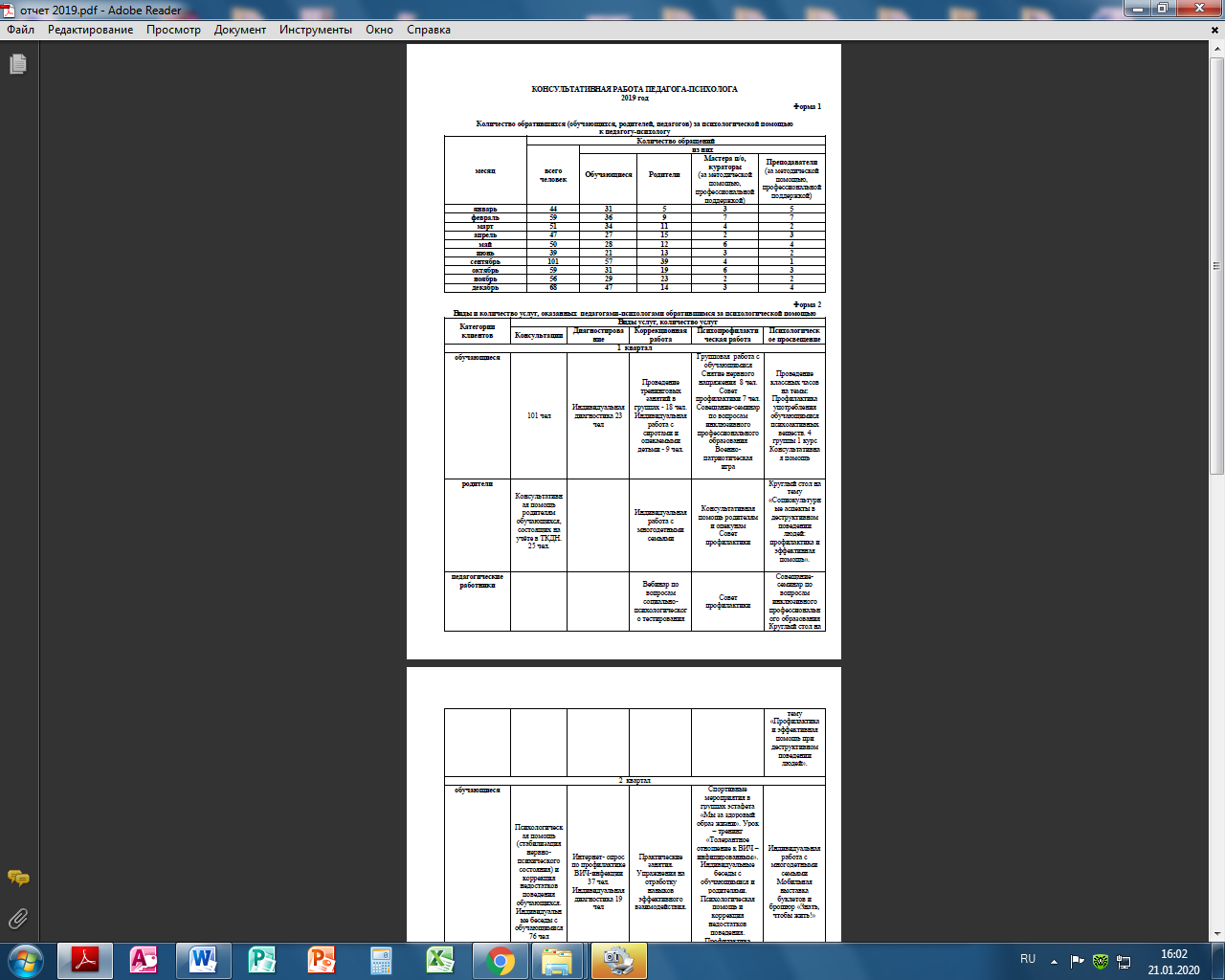 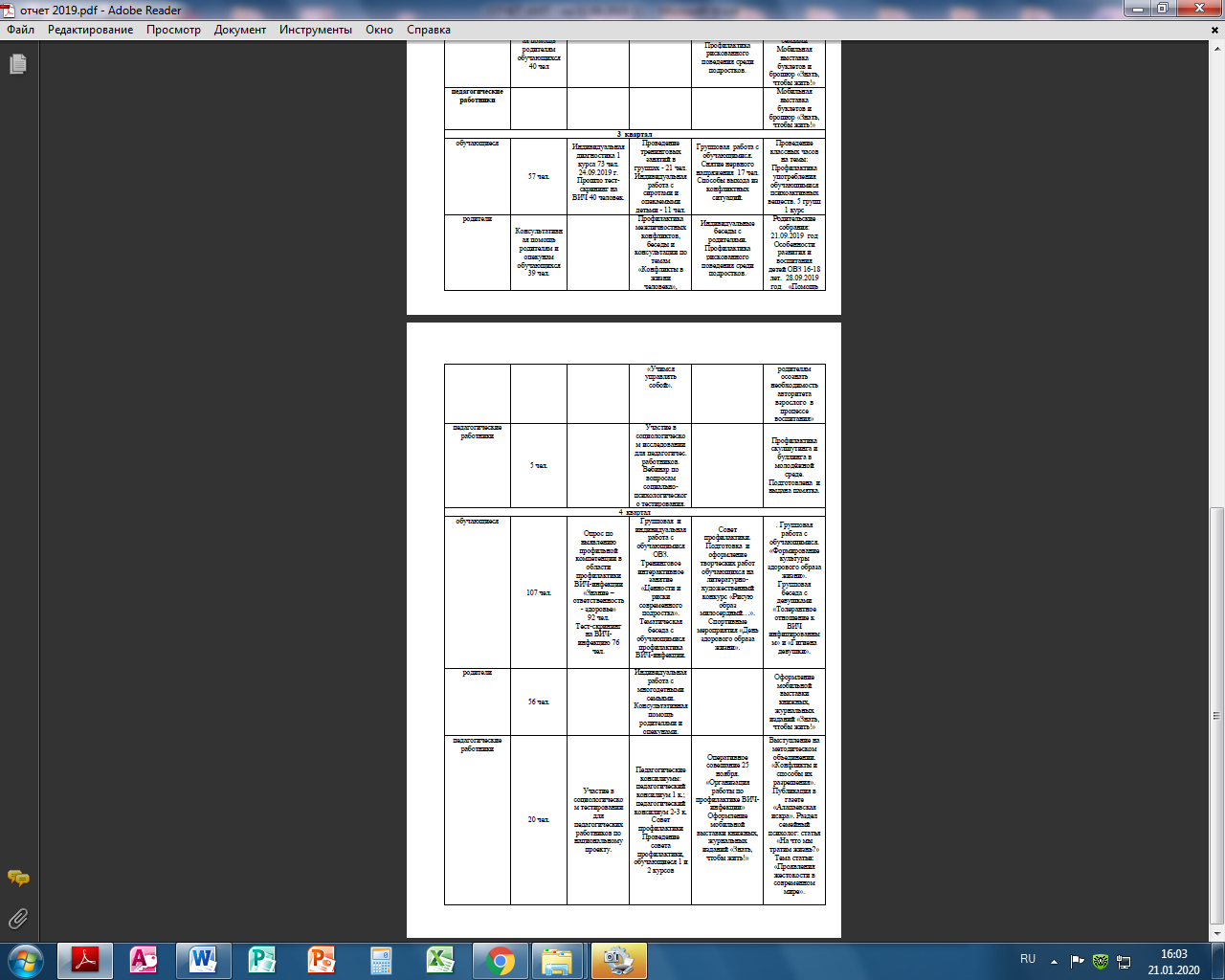 Отчет о мероприятиях по проведению Всероссийской акции «СТОП ВИЧ/СПИД»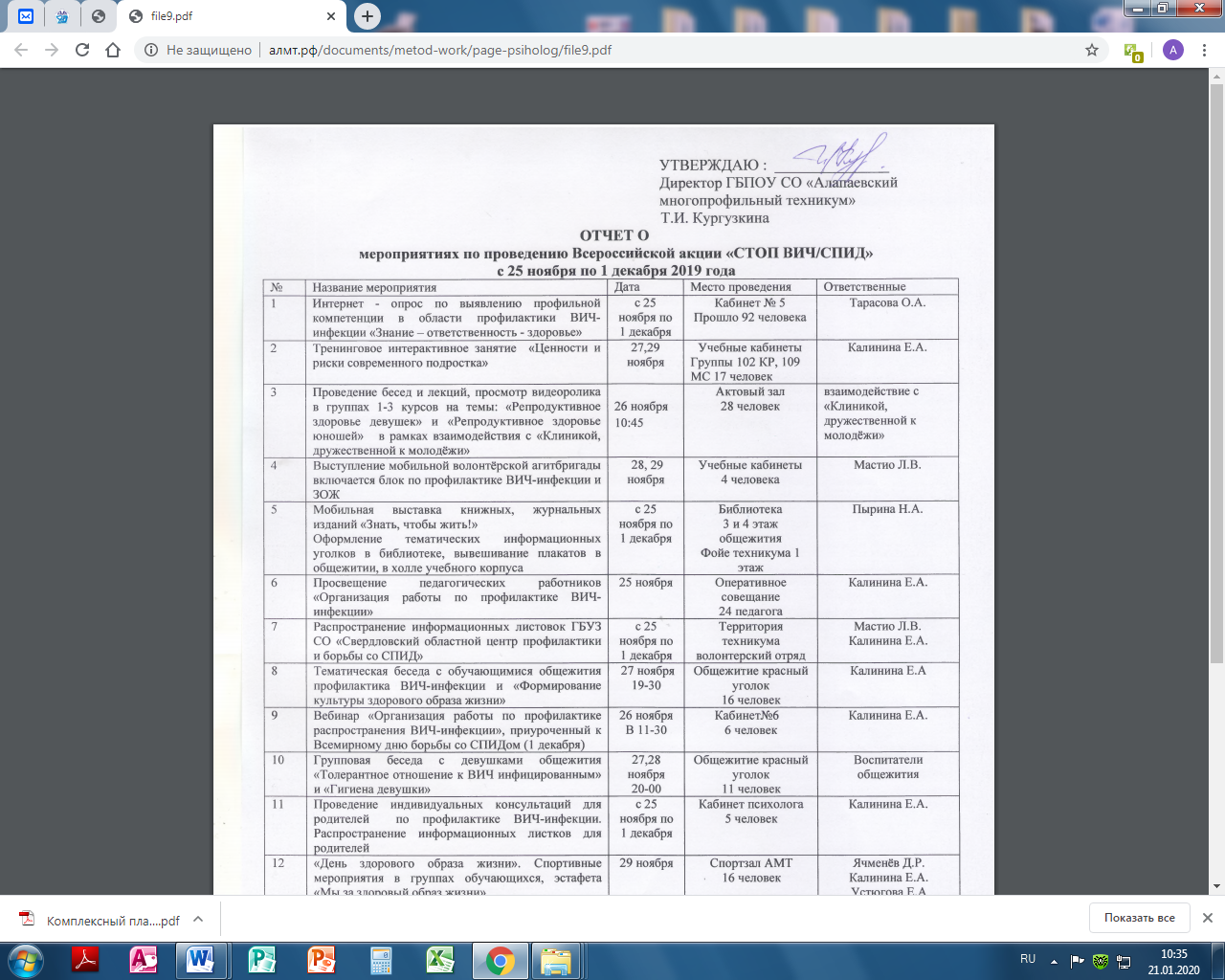 Протокол № 2 от 16.03.2019 родительского собрания (для родителей обучающихся, проживающих в общежитии)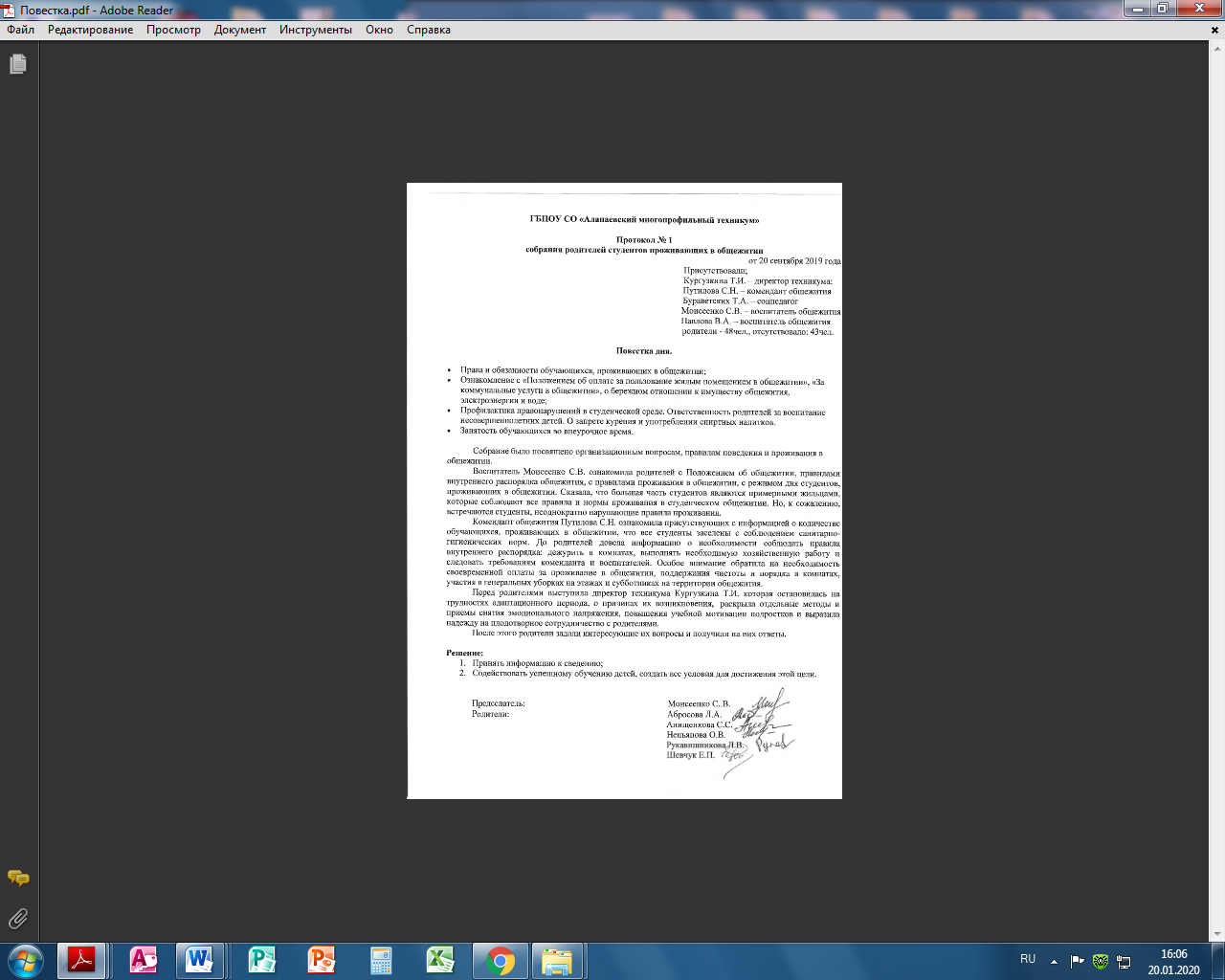 Материалы  ИМСот 14.10.2019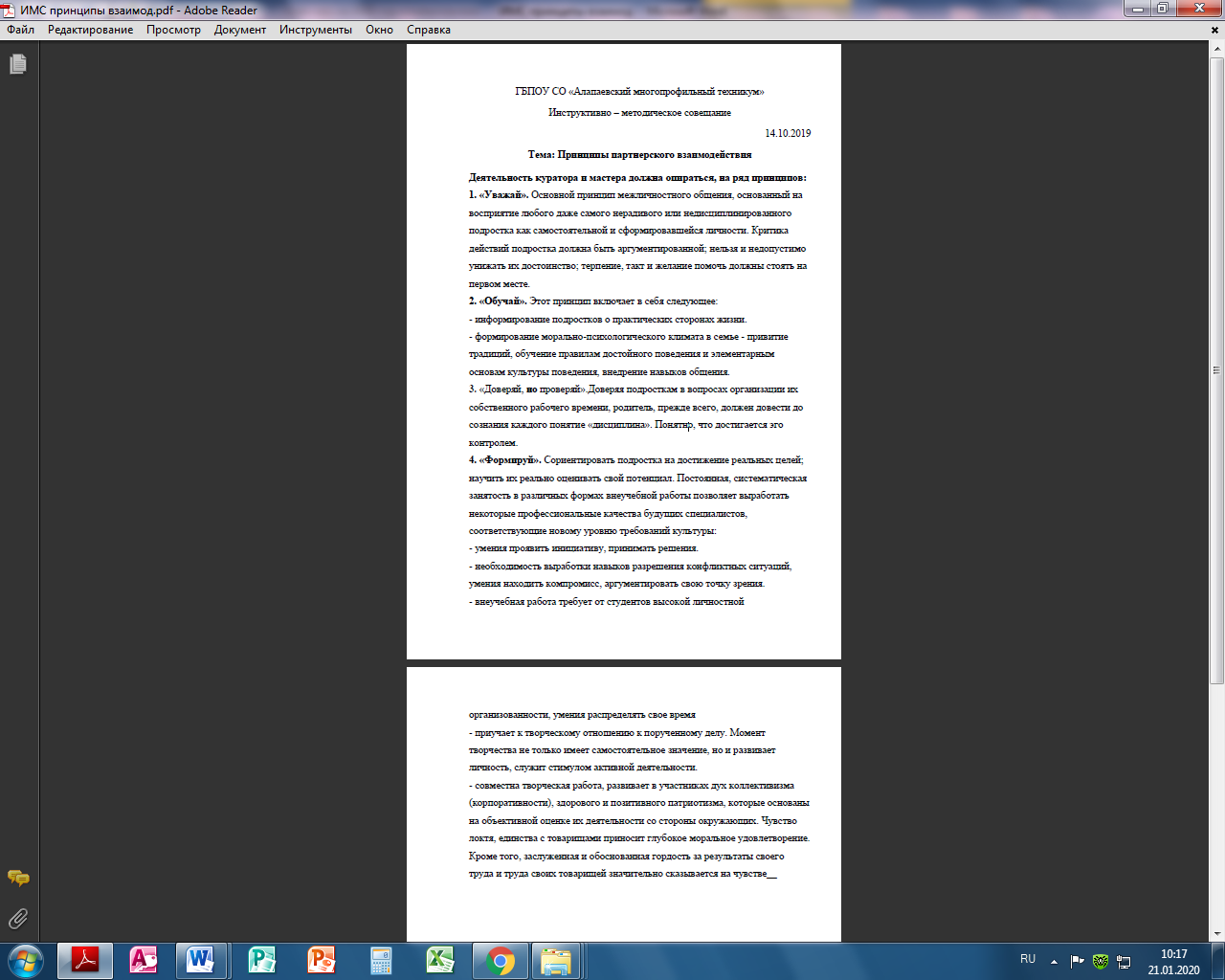 Методические рекомендации для педагогов от 16.12.2019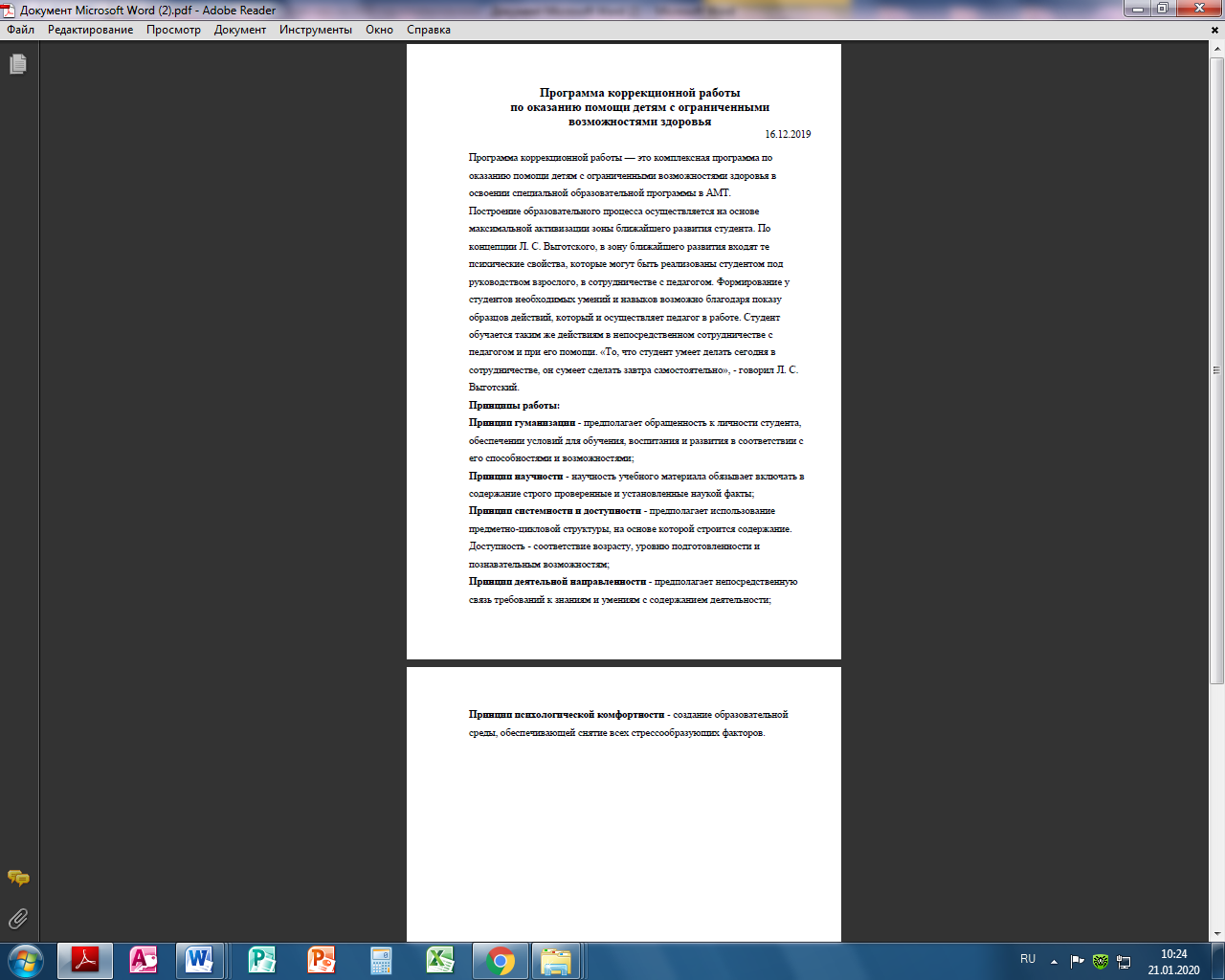 Не представлен анализ развития материально-технического и информационного обеспечения ОПОбеспечить психологическое консультирование  на постоянной основе.Обновить стенды в  кабинете  педагога-психологаежемесячноКалинина Елена Анатольевна педагог-психологПсихологическое консультирование проводится:- индивидуально дляобучающихся, педагоговродителей (род. собрание)- коллективно – на инструктивно-методических совещанияхНа стенде размещаются методические рекомендации.4-й ПН месяцаобновляются 1 раз в кв. Воспитательная работа – ПротоколыВоспитательная работа – Страница педагога-психологаhttp://алмт.рф/edu-work/Отчет педагога-психологаза 2019г.  от 21.01.2020гОтчет о мероприятиях по проведению Всероссийской акции «СТОП ВИЧ/СПИД»Протокол № 2 от 16.03.2019 родительского собрания (для родителей обучающихся, проживающих в общежитии)Материалы  ИМСот 14.10.2019Методические рекомендации для педагогов от 16.12.2019Не представлен анализ развития материально-технического и информационного обеспечения ОПРазвивать условия для организации обучения и воспитания обучающихся с ограниченными возможностями здоровья: - активизировать работу по обучению согласно индивидуальному  учебному плану;- проведение психологических тренингов, направленных на успешную адаптацию в техникумев течение годаКабаков Егор Сергеевич зам. директора по УРБураветских Татьяна Александровна социальный педагогСформированы индивидуальные учебные графики обучения (на основе учебных планов по АОП ПП) для обучающихсяРазработаны и реализуются программы:- социального и психолого-педагогическогосопровождения обучающихся с ОВЗ и инвалидов-индивидуальных и коллективных тренингов спедагогом-психологом4 –й кв2-й и 4-й ВТмесяцаМетодическая работа – Программы и планы работМетодическая работа – Программы и планы работhttp://алмт.рф/metod-work/Инд. план обучения утв. 16.10.2019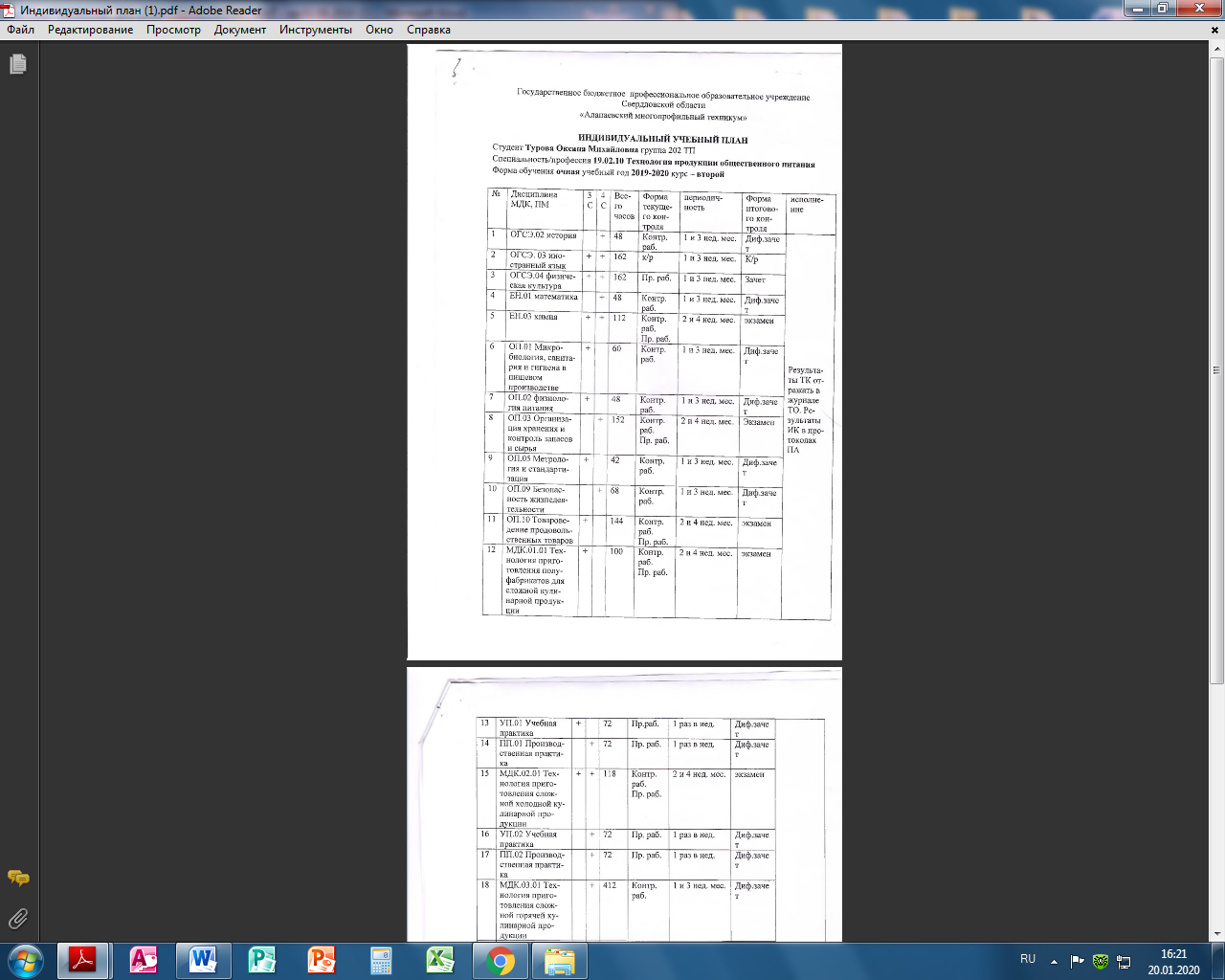 утв. 27.08.2018Компл. программа работы на 2019-2020 уч.г., утв. приказом № 117-од от 13.09.2019г., раздел «План работы педагога-психолога»Журнал ДОП психологического клуба «Помоги себе сам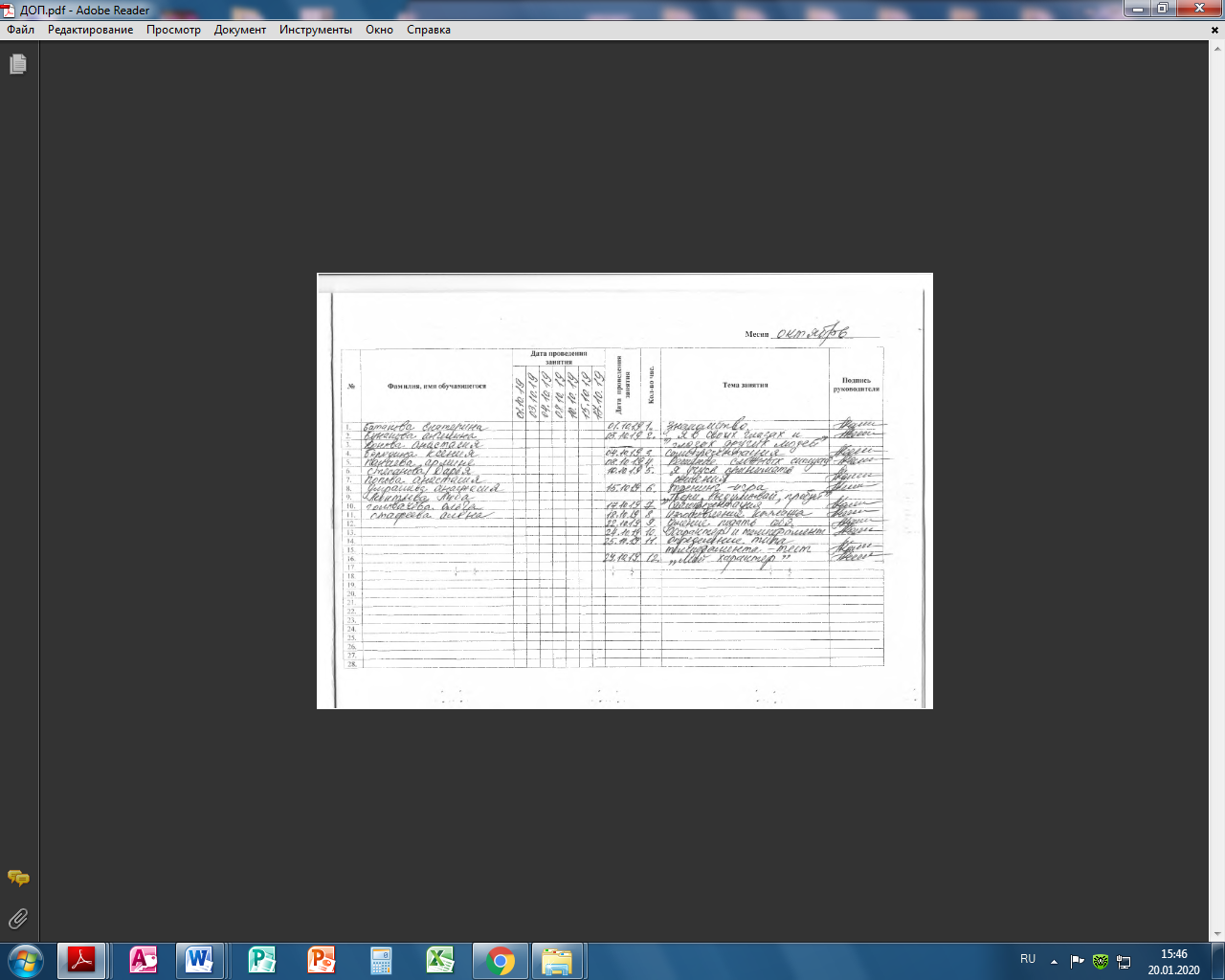 4. Доброжелательность, вежливость работников организации4. Доброжелательность, вежливость работников организации4. Доброжелательность, вежливость работников организации4. Доброжелательность, вежливость работников организации4. Доброжелательность, вежливость работников организации4. Доброжелательность, вежливость работников организации4. Доброжелательность, вежливость работников организации4. Доброжелательность, вежливость работников организации4. Доброжелательность, вежливость работников организацииСовершенствовать культуру педагогаПроведение тренингов, деловых игр, мастер-классов для педагогов1 раз квартал2019гКалинина Елена Анатольевна,педагог-психологКалинина Наталья Анатольевна, методистПроведение психологических тренинговпедагогом-психологом: на инструктивно-методических совещанияхСентябрьНоябрьВоспитательная работа – Страница педагога-психологаhttp://алмт.рф/edu-work/Памяткаот 23.09.2019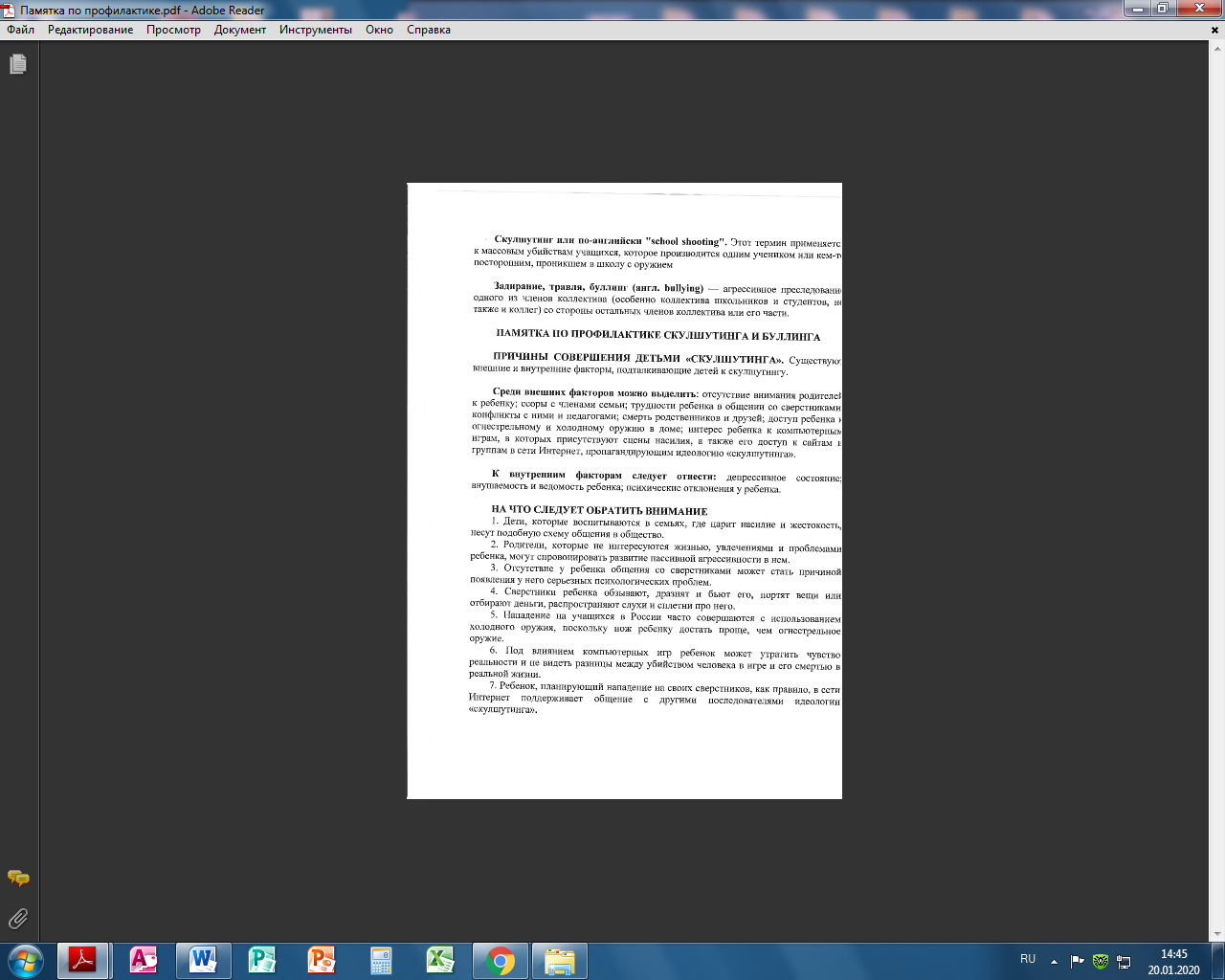 Тренинг от 25.11.2019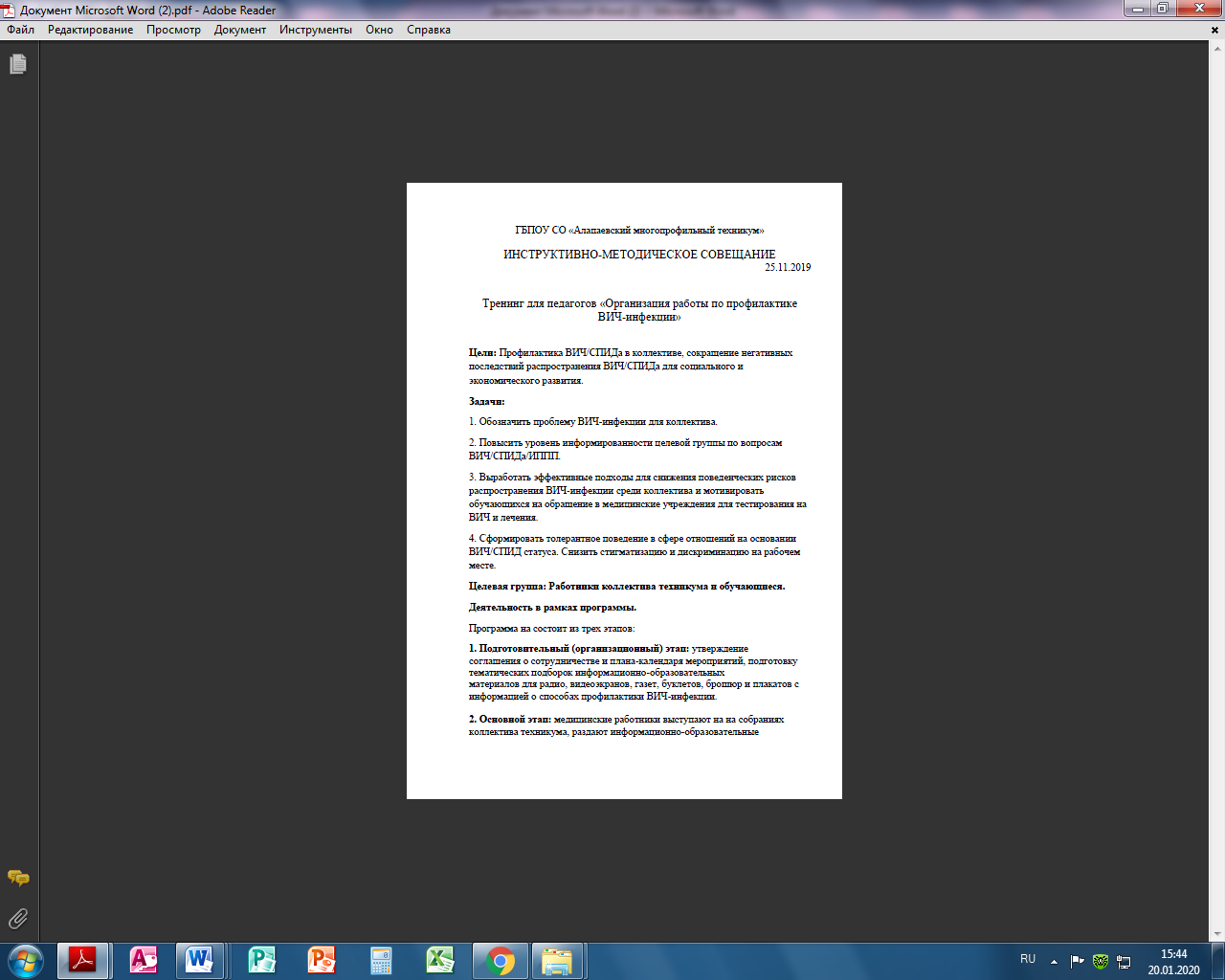 5. Удовлетворенность условиями оказания услуг5. Удовлетворенность условиями оказания услуг5. Удовлетворенность условиями оказания услуг5. Удовлетворенность условиями оказания услуг5. Удовлетворенность условиями оказания услуг5. Удовлетворенность условиями оказания услуг5. Удовлетворенность условиями оказания услуг5. Удовлетворенность условиями оказания услуг5. Удовлетворенность условиями оказания услугСовершенствовать условия охраны труда и качества образовательной деятельностиЗавершить работу по созданию условий охраны техникума в части:2 п/г2019г.(при условии финансирования)Кургузкина Татьяна Ивановна, директорЗаключение Соглашения  о порядке и условиях предоставления субсидииГБПОУ СО «Алапаевский многопрофильный  техникум» на иные цели - устройствоперимметралъного ограждения территории учебного корпуса и учебно-производственных мастерских до 31.12.2019г.Гос контракт 170 от 13.09.2019Гос контракт 171 от 13.09.2019Гос контракт 172 от 13.09.2019Гос контракт 92 от 13.09.2019Гос контракт 412 от 18.12.2019Гос. контракт № аэф-2019-05-11275 от 19.06.2019 Совершенствовать условия охраны труда и качества образовательной деятельностиоборудования периметра территории ограждением2 п/г2019г.(при условии финансирования)Кургузкина Татьяна Ивановна, директорЗаключение Соглашения  о порядке и условиях предоставления субсидииГБПОУ СО «Алапаевский многопрофильный  техникум» на иные цели - устройствоперимметралъного ограждения территории учебного корпуса и учебно-производственных мастерских до 31.12.2019г.Гос контракт 170 от 13.09.2019Гос контракт 171 от 13.09.2019Гос контракт 172 от 13.09.2019Гос контракт 92 от 13.09.2019Гос контракт 412 от 18.12.2019Гос. контракт № аэф-2019-05-11275 от 19.06.2019 Совершенствовать условия охраны труда и качества образовательной деятельностиустановки охранного освещения территории техникума2 п/г2019г.(при условии финансирования)Кургузкина Татьяна Ивановна, директорЗаключение Соглашения  о порядке и условиях предоставления субсидииГБПОУ СО «Алапаевский многопрофильный  техникум» на иные цели - устройствоперимметралъного ограждения территории учебного корпуса и учебно-производственных мастерских до 31.12.2019г.до 31.12.2019Гос контракт 170 от 13.09.2019Гос контракт 171 от 13.09.2019Гос контракт 172 от 13.09.2019Гос контракт 92 от 13.09.2019Гос контракт 412 от 18.12.2019Гос. контракт № аэф-2019-05-11275 от 19.06.2019 Совершенствовать условия охраны труда и качества образовательной деятельностиустановки системы охранного телевидения2 п/г2019г.(при условии финансирования)Кургузкина Татьяна Ивановна, директорЗаключение Соглашения  опорядке и условиях предоставления субсидииГБПОУ СО «Алапаевский многопрофильный техникум» на иные цели-установка системы охранного освещения по адресу Ленина, 11, корп. 1 до 31.12.2019.-установка видеонаблюдения по адресу ул. Ленина, 11, корп. 1 до 31.12.2019- оборудование охранной сигнализациипомещений, в которых хранятся документы для служебного пользования по адресу ул. Ленина, 11, корп. 1 до 31.12.2019-установка системы контроля и управлениядоступом по адресу ул. Ленина, 11, корп. 1 до 31.12.2019г. - монтаж системы видеонаблюдения в здании общежития по адресу ул. Фрунзе, 23до 31.12.2019(согласносоглашения и по фактувыделениясубсидииСовершенствовать условия охраны труда и качества образовательной деятельностиоборудования места для поста охраны2 п/г2019г.(при условии финансирования)Кургузкина Татьяна Ивановна, директорЗаключение Соглашения  опорядке и условиях предоставления субсидииГБПОУ СО «Алапаевский многопрофильный техникум» на иные цели-установка системы охранного освещения по адресу Ленина, 11, корп. 1 до 31.12.2019.-установка видеонаблюдения по адресу ул. Ленина, 11, корп. 1 до 31.12.2019- оборудование охранной сигнализациипомещений, в которых хранятся документы для служебного пользования по адресу ул. Ленина, 11, корп. 1 до 31.12.2019-установка системы контроля и управлениядоступом по адресу ул. Ленина, 11, корп. 1 до 31.12.2019г. - монтаж системы видеонаблюдения в здании общежития по адресу ул. Фрунзе, 23до 31.12.2019(согласносоглашения и по фактувыделениясубсидииСовершенствовать условия охраны труда и качества образовательной деятельностиОбеспечение участия родителей, местных органов самоуправления, работодателей в государственно-общественном управлении техникумом1 раз кварталБураветскихТатьянаАлександровнасоциальный педагогКургузкина ТатьянаИвановна, директорРабота родительского комитета Сентябрь 2019Декабрь2019Воспитательная работа – «Протоколы родительских собранийhttp://алмт.рф/edu-work/План заседаний родительского комитета на 2019-2020 уч.годПротокол №1 от 28.09.2019Протокол №2 от 21.12.2019Совершенствовать условия охраны труда и качества образовательной деятельностиОбеспечение участия родителей, местных органов самоуправления, работодателей в государственно-общественном управлении техникумом1 раз кварталБураветскихТатьянаАлександровнасоциальный педагогКургузкина ТатьянаИвановна, директорКоординационный совет по развитиюпрофессионального образования в территории(МО г. Алапаевск)Еженедельно (по графику администрации МО)Совершенствовать условия охраны труда и качества образовательной деятельностиРазвитие форм участия обучающихся в конкурсах и олимпиадах, спортивных, физкультурных и иных мероприятияхв соответствии с графикомПопова ЕленаВикторовна, зам.директора поучебно-производственной работеКалинина НатальяАнатольевна,педагог-организаторУчастие в:-предметных и профессиональных олимпиадах;11.11.201904.12.2019Главная – Новости  http://алмт.рф/Участие в Межрегиональном конкурсе мультимедийных презентаций на иностранном языке «Страна изучаемого языка – вчера, сегодня, завтра» (Положение ГБПОУ СО «АППК» от 25.10.2019)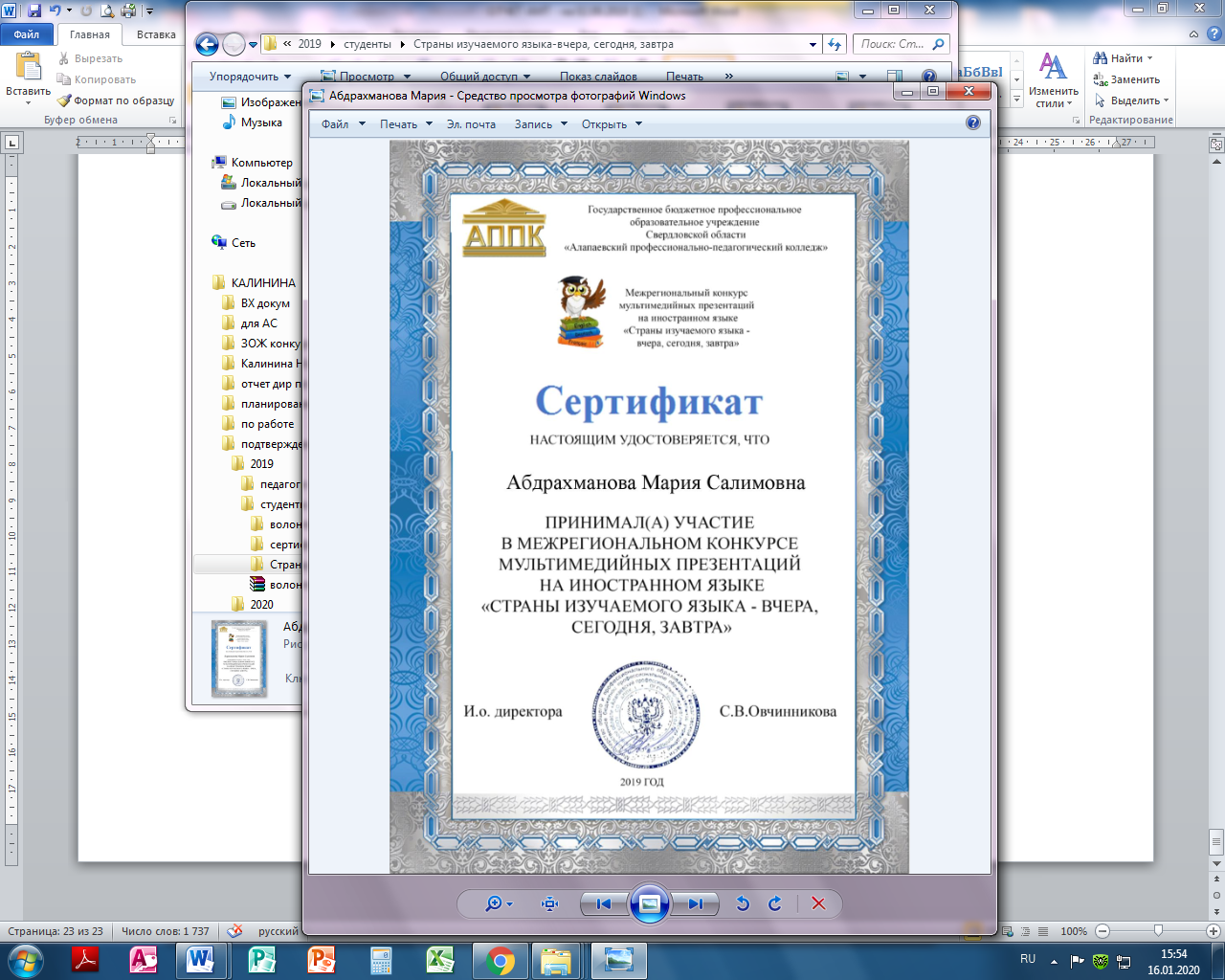 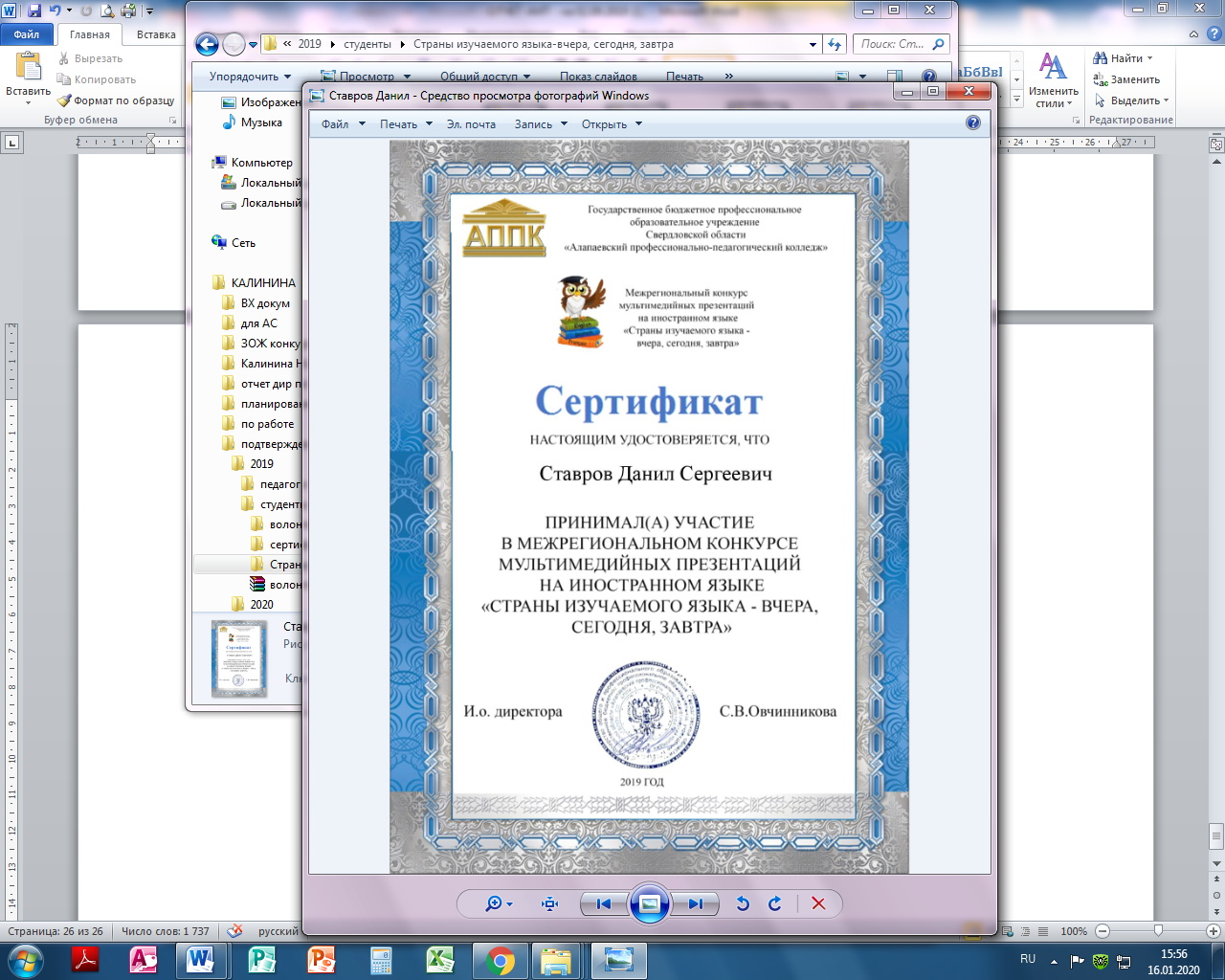 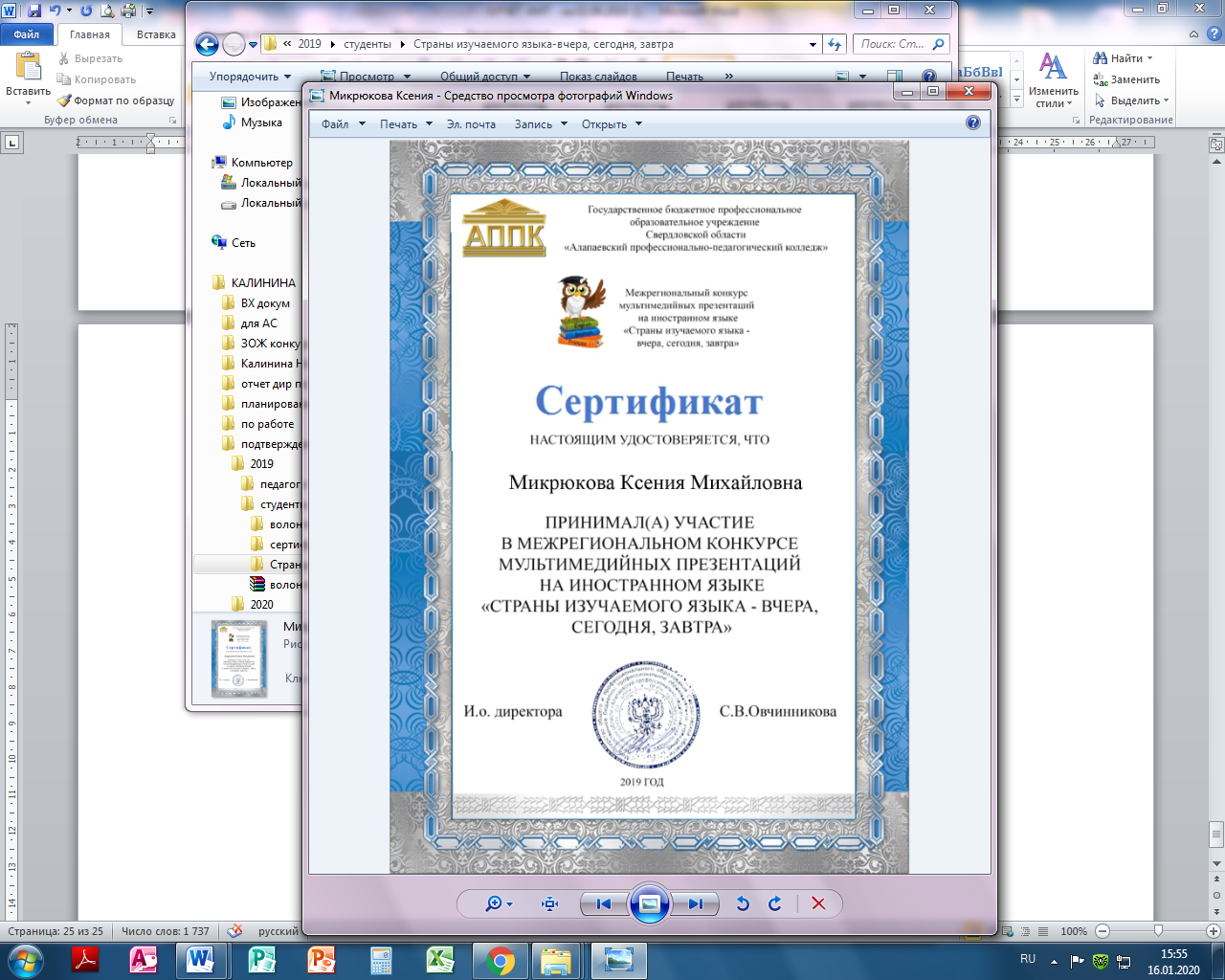 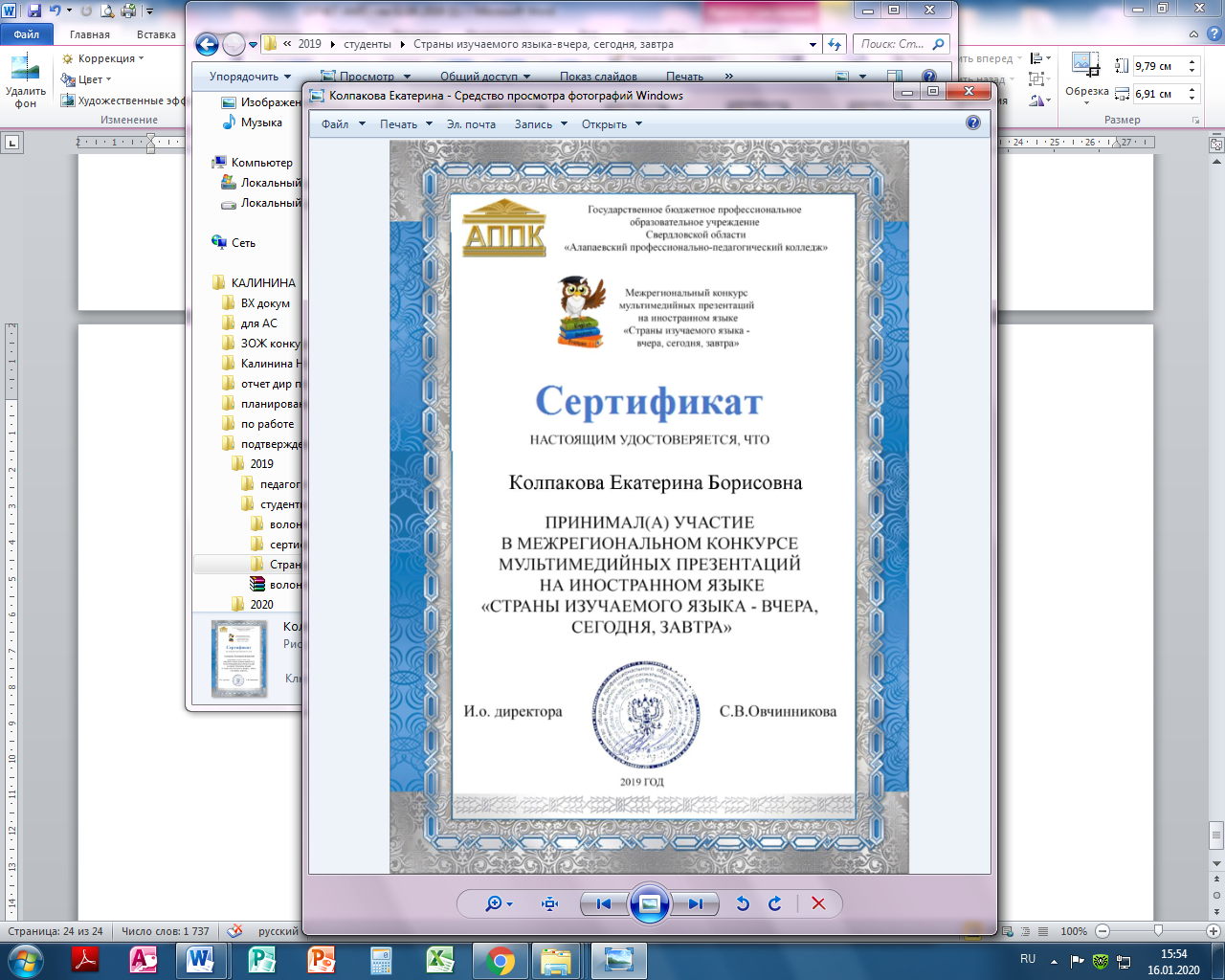 Участие в областной олимпиаде по информатике (Информ. письмо АППК б.н)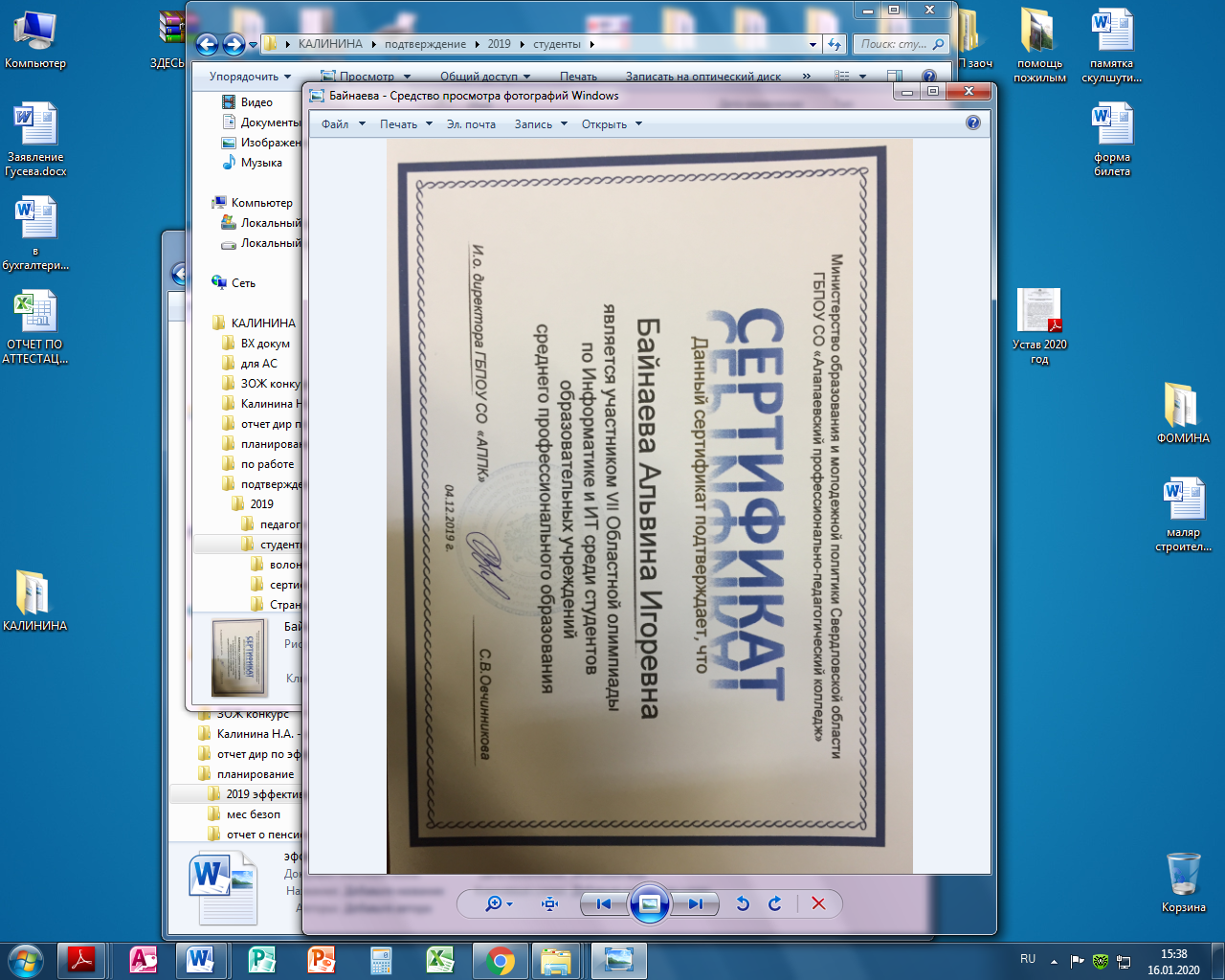 Участие в областной олимпиаде по математике (Положение ГАПОУ СО «КуАТ» б.н. от 21.10.2019)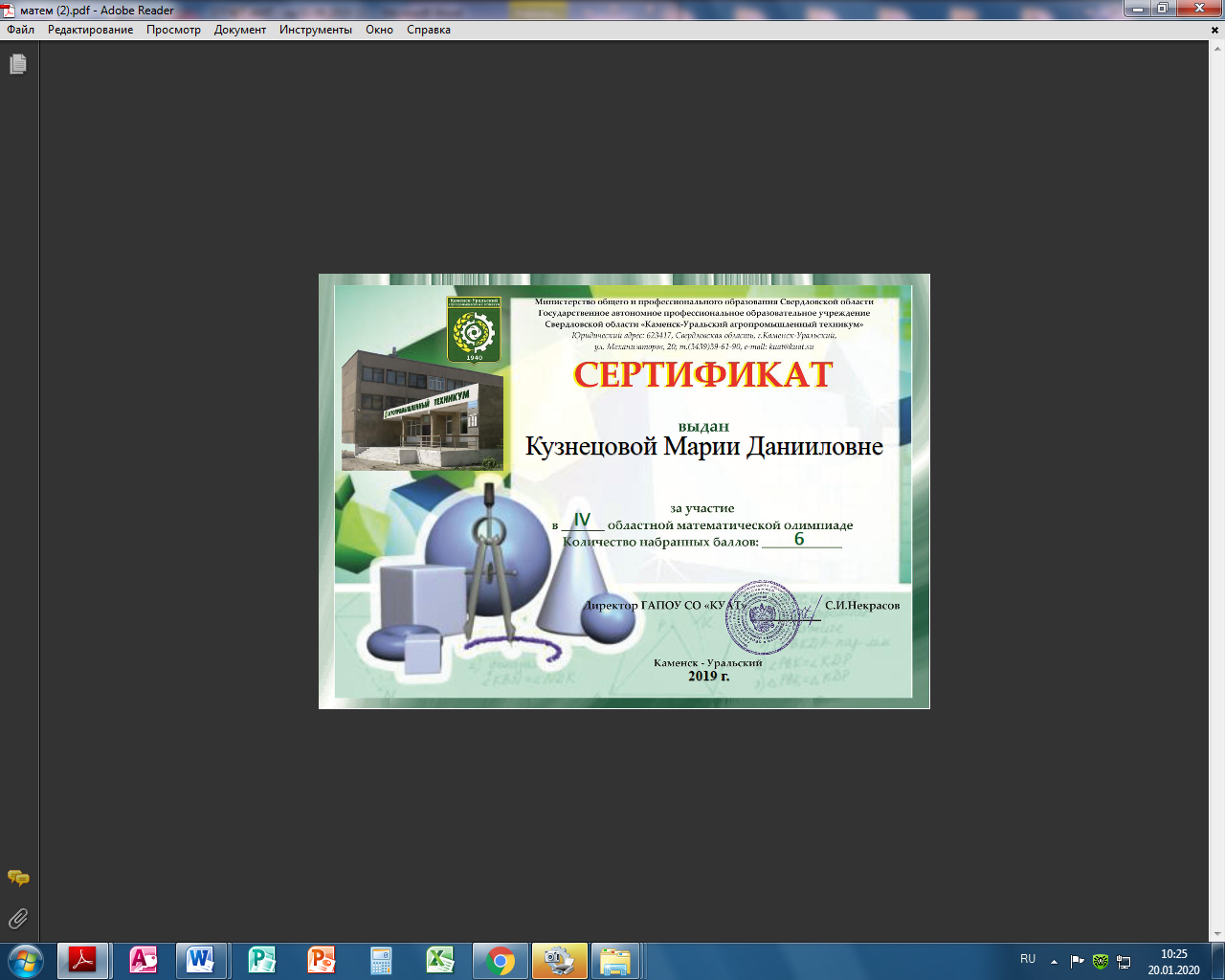 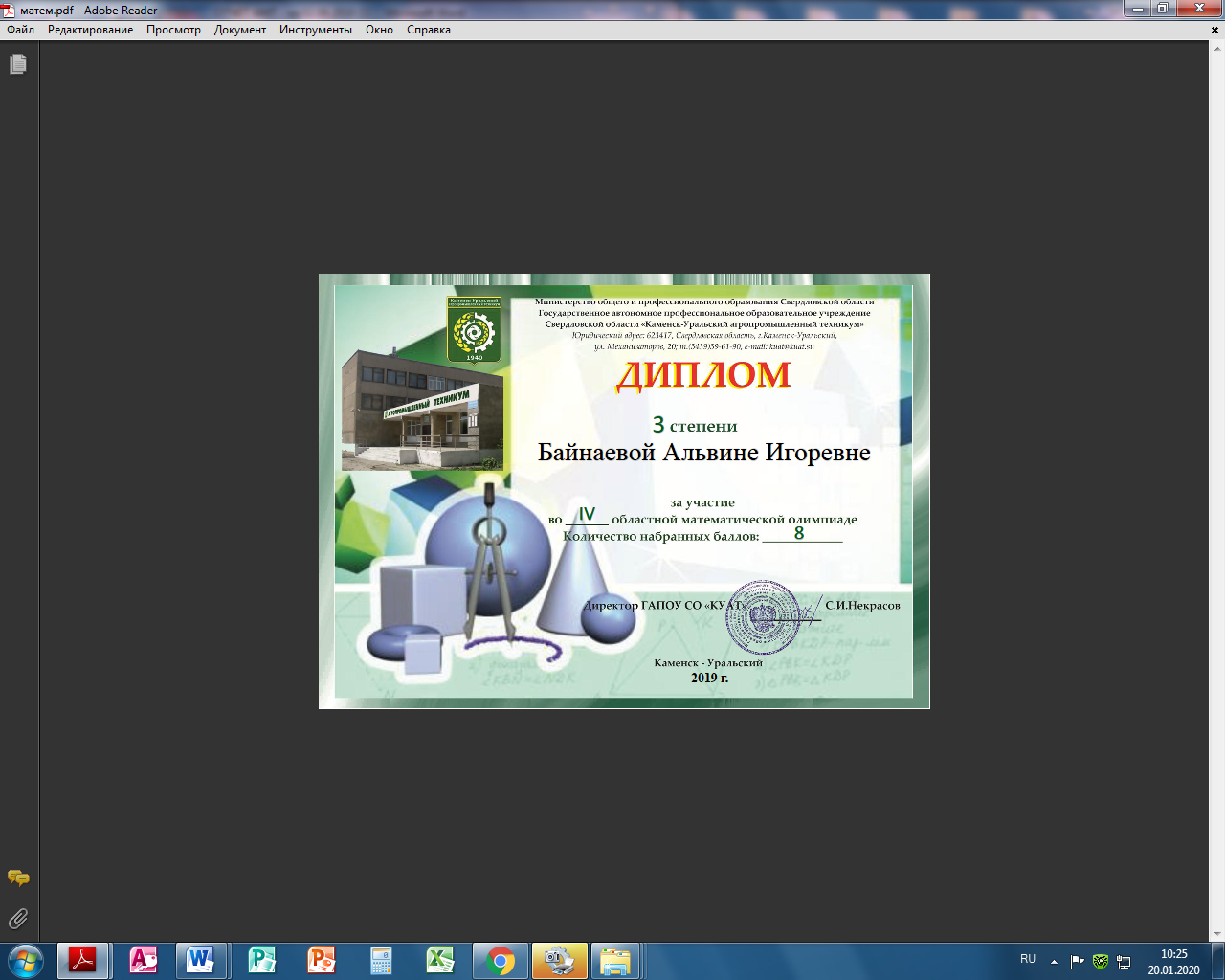 Совершенствовать условия охраны труда и качества образовательной деятельностиРазвитие форм участия обучающихся в конкурсах и олимпиадах, спортивных, физкультурных и иных мероприятияхв соответствии с графикомПопова ЕленаВикторовна, зам.директора поучебно-производственной работеКалинина НатальяАнатольевна,педагог-организатор- Абилимпикс;11.09.-12.09.2019Приказ № 134 от 10.09.2019 г. «Об участии в Чемпионате Свердловской области «Абилимпикс» - 2019 по компетенции «Поварское дело»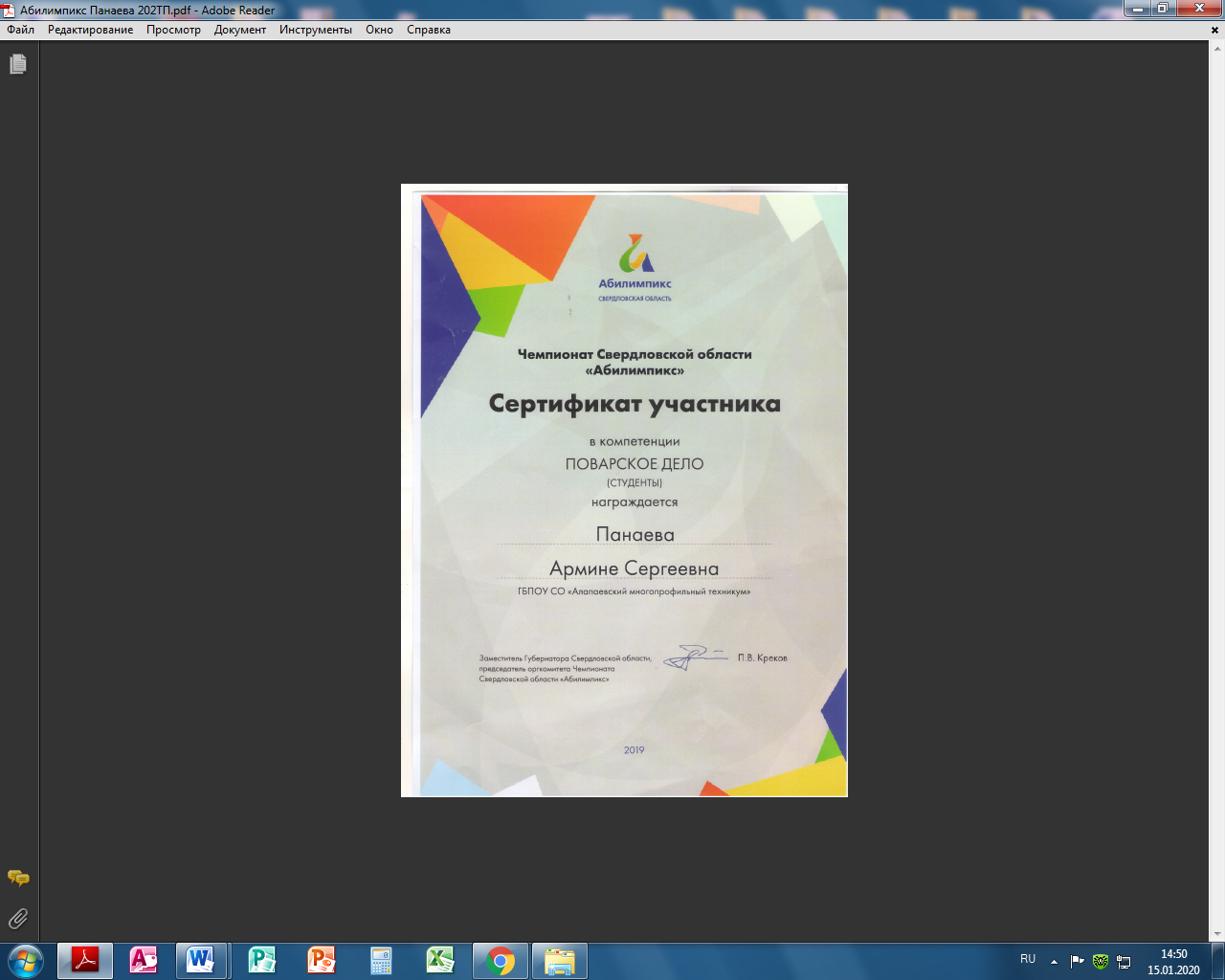 Совершенствовать условия охраны труда и качества образовательной деятельностиРазвитие форм участия обучающихся в конкурсах и олимпиадах, спортивных, физкультурных и иных мероприятияхв соответствии с графикомПопова ЕленаВикторовна, зам.директора поучебно-производственной работеКалинина НатальяАнатольевна,педагог-организатор25.10.201902.11.201927.11.201916.12.2019Главная – Новости  http://алмт.рф/Участие в Международном творческом конкурсе, проводимых на образовательном портале дистанционных проектов по английскому языку «Англиус»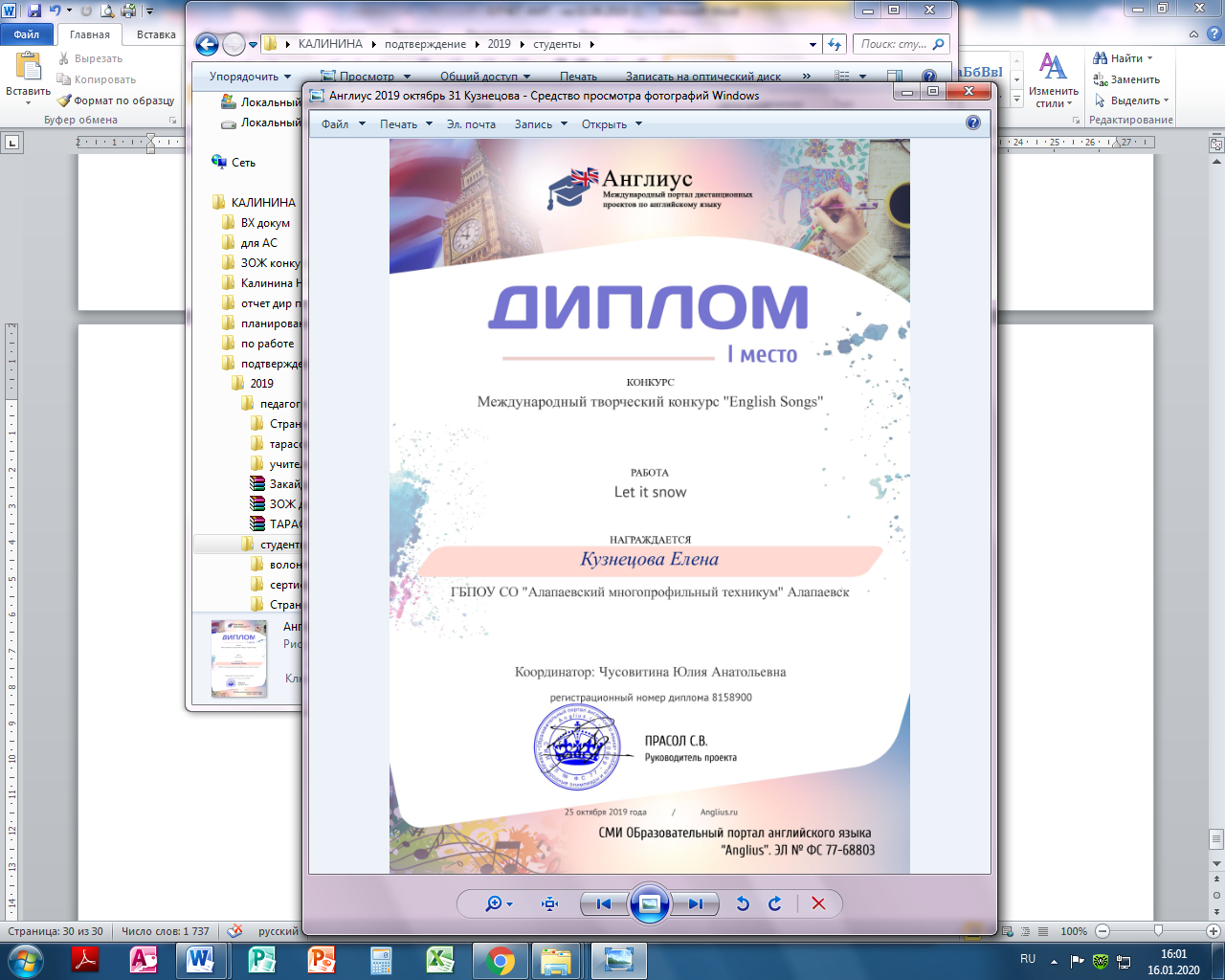 Участие в мероприятии, пресвященное 155 летию со дня рождения Елисаветы Романовой (Положение о литературно- художественном конкурсе «Рисую образ милосердный»  № 246 от 24.06.19)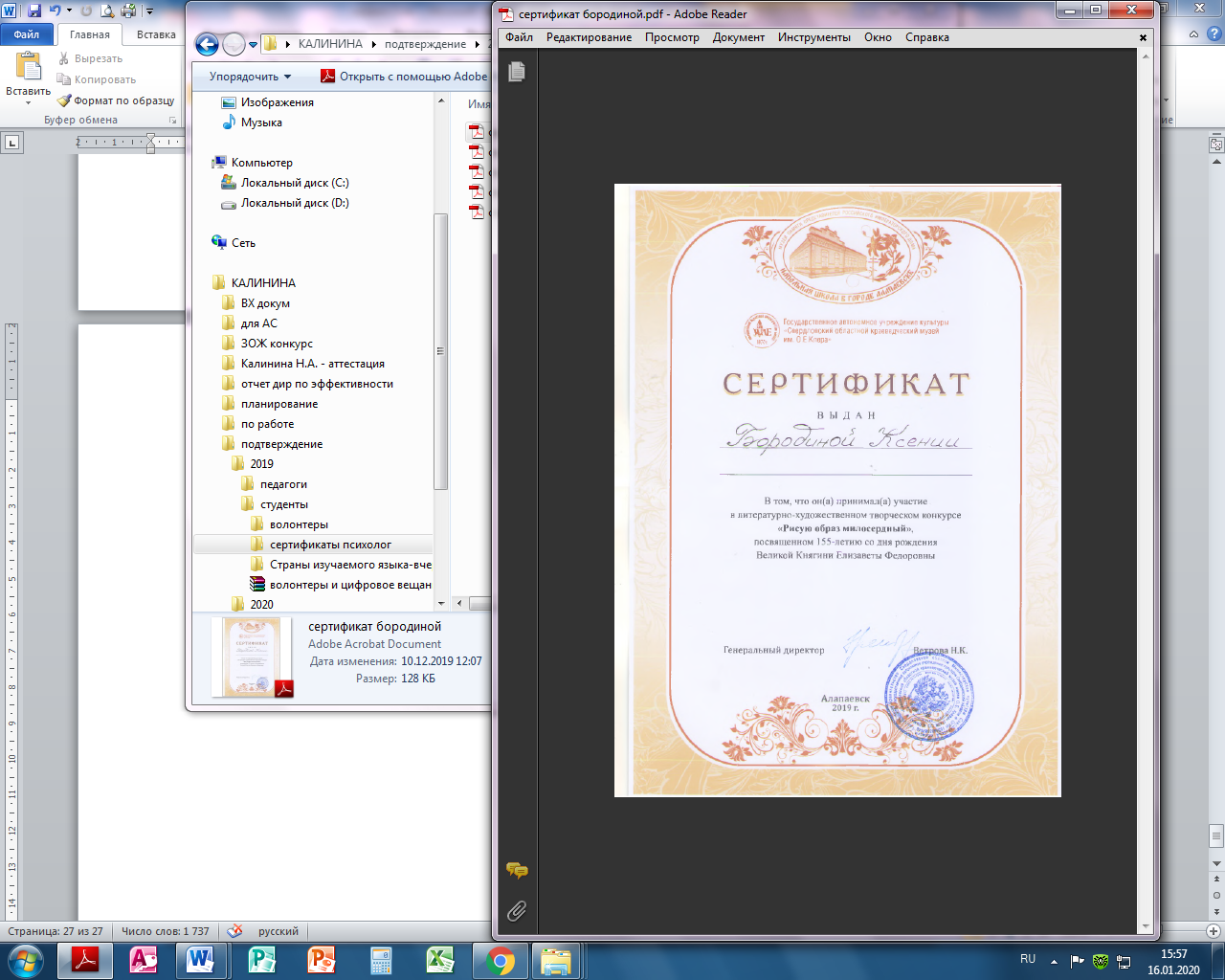 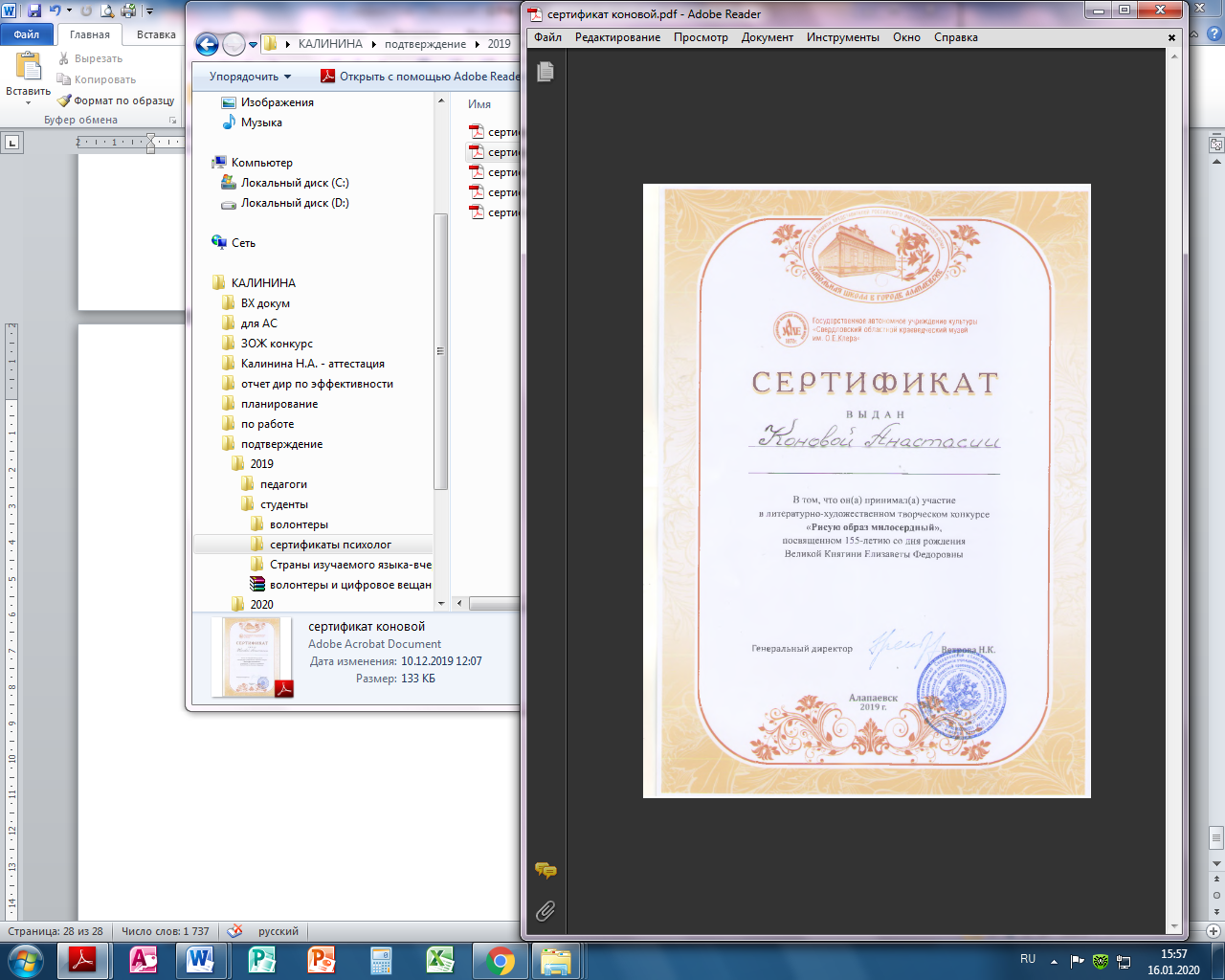 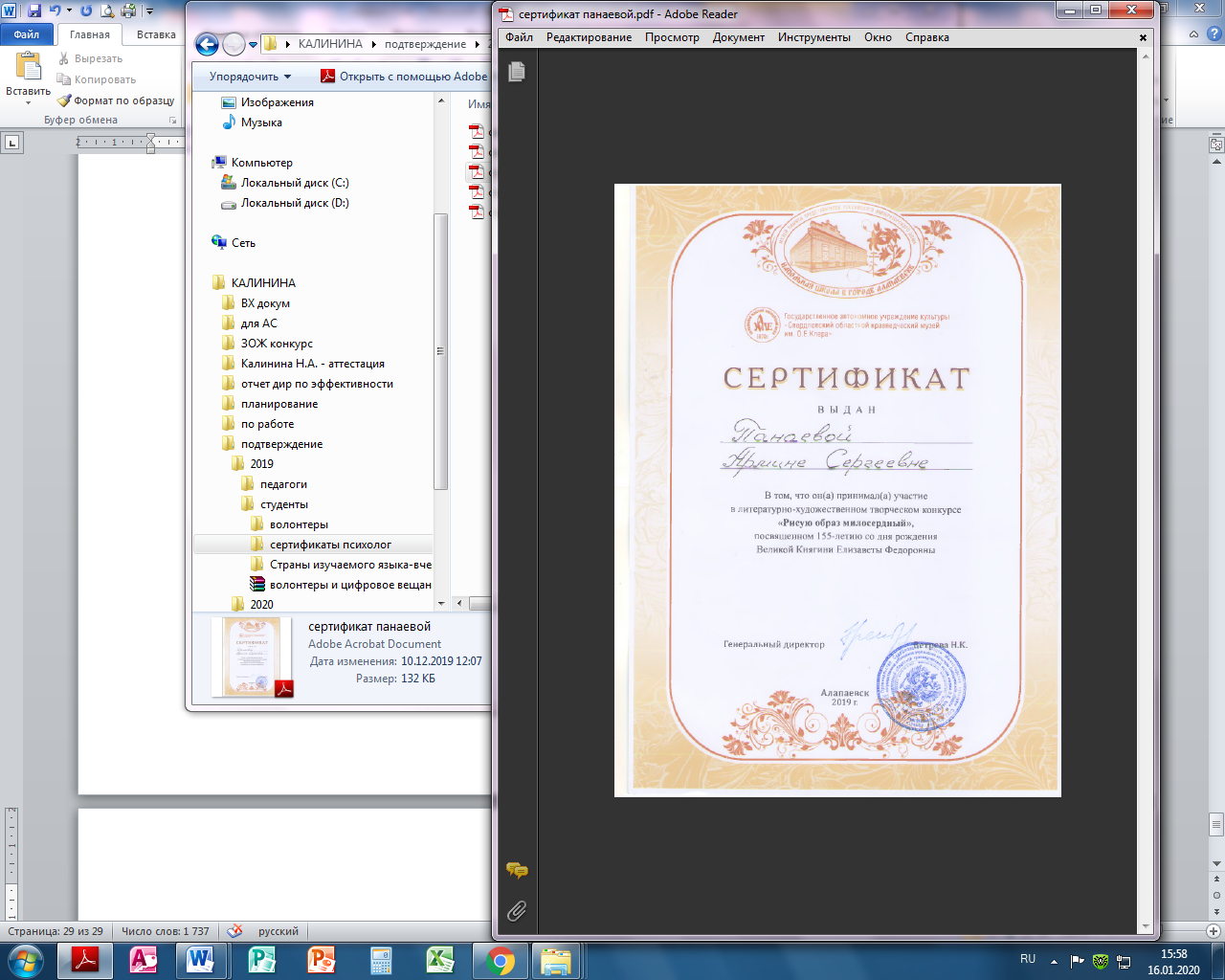 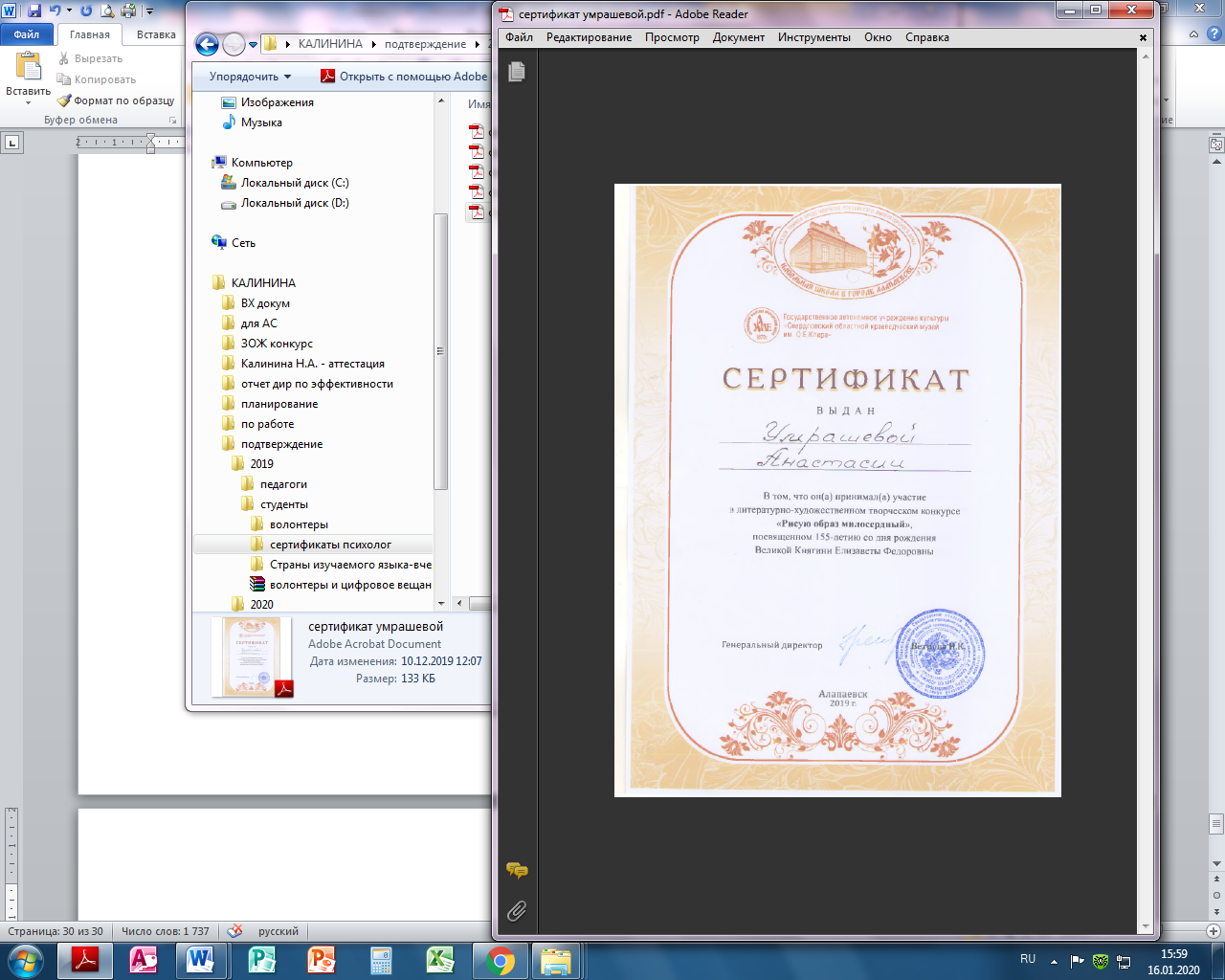 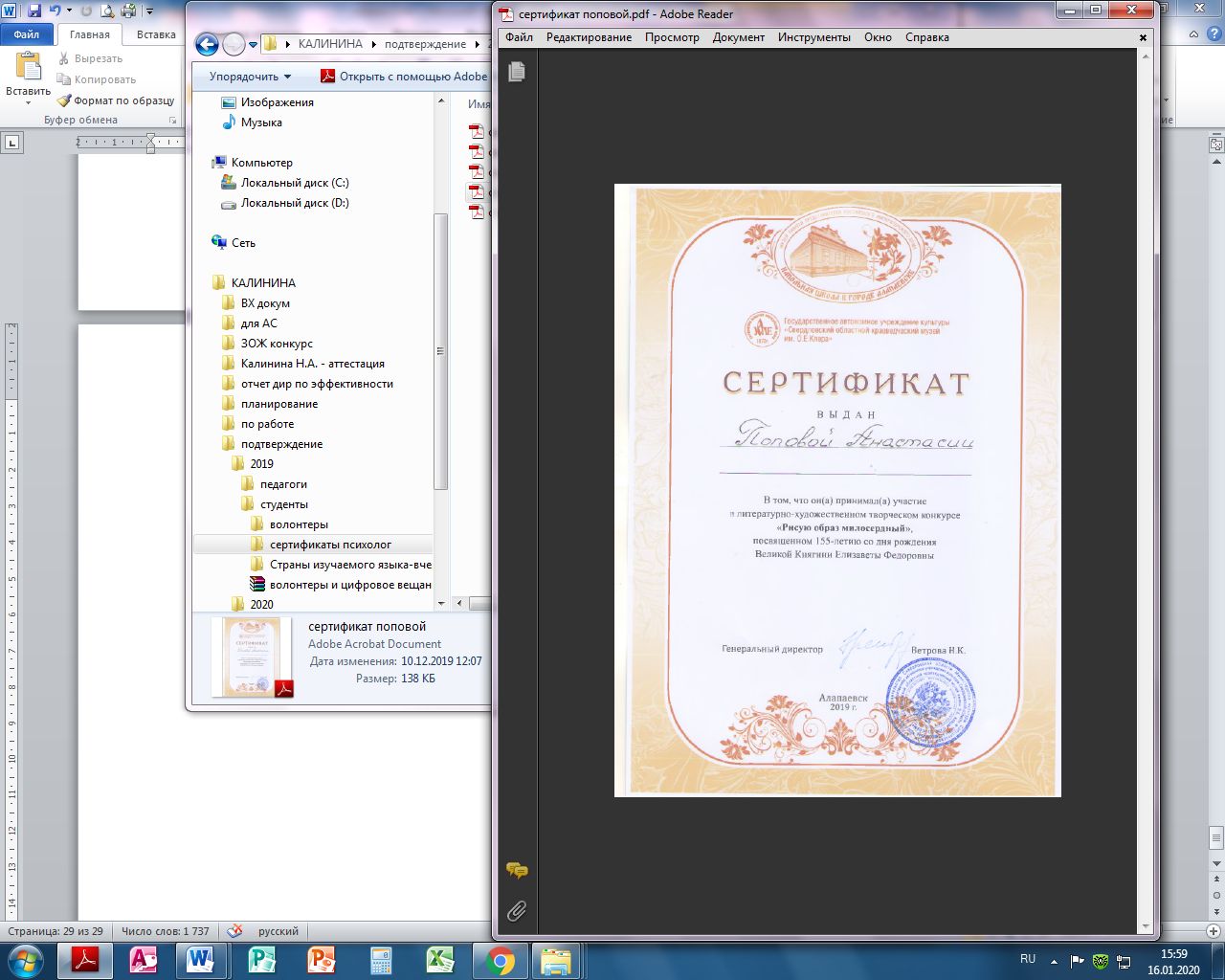 Приказ № 213 от 27.11.2019 «Об участии в городском Фестивале творчества «Мы зажигаем звезды»»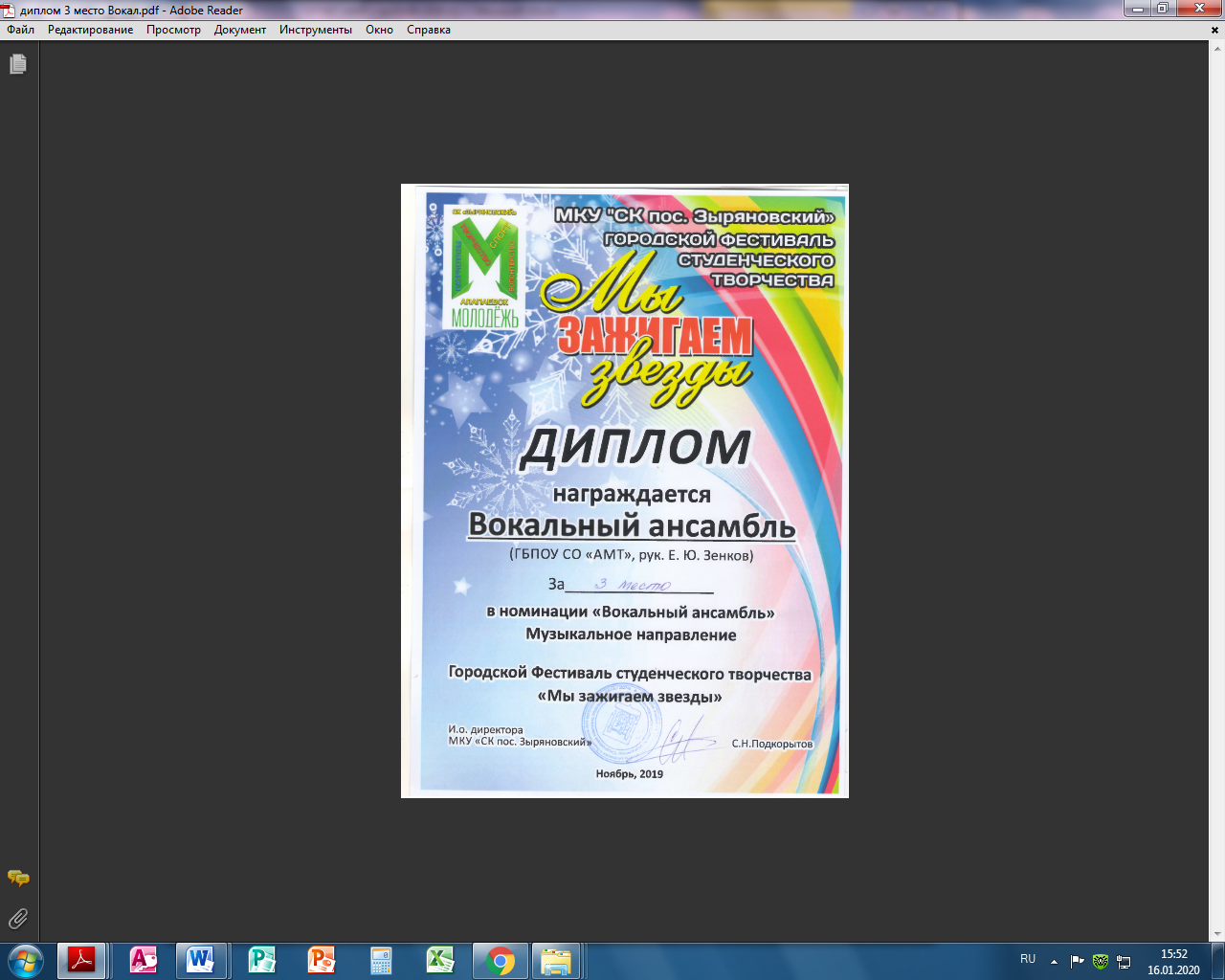 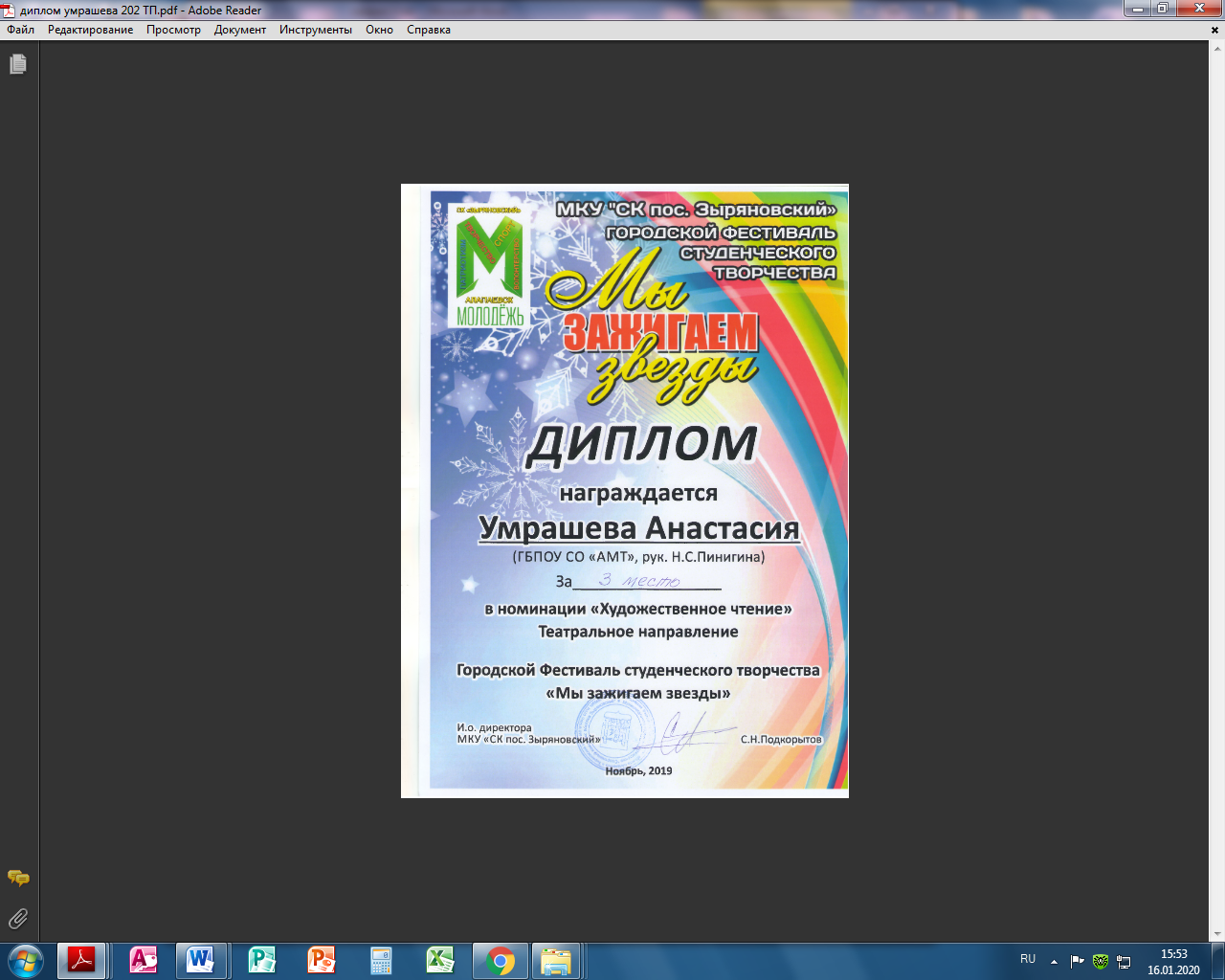 Городской форум «Мы молодежь» (Положение о проведении городского форума волонтеров «Мы молодежь!» МКУ «СКпос. Зыряновский» от 28.11.2019)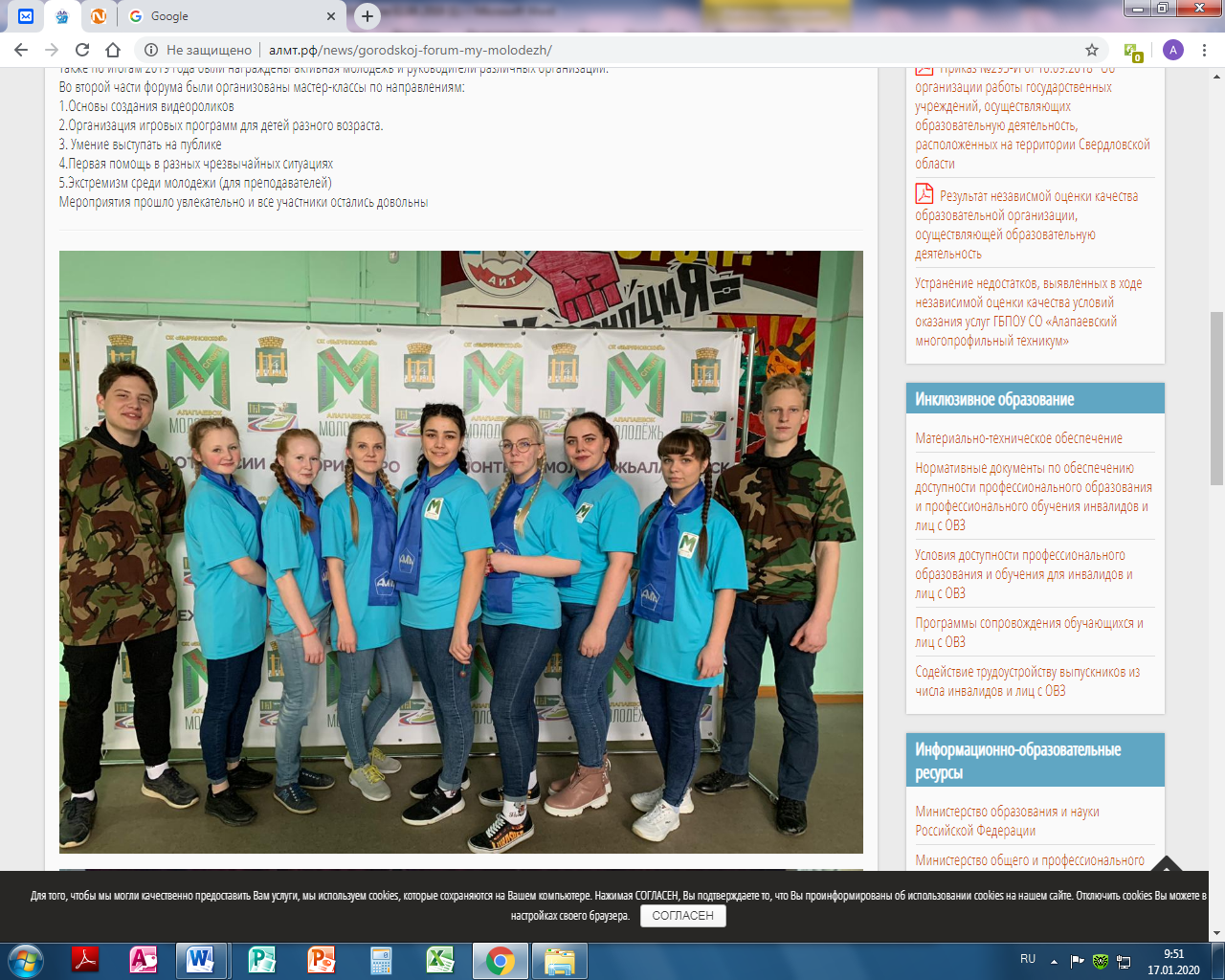 Совершенствовать условия охраны труда и качества образовательной деятельностиРазвитие форм участия обучающихся в конкурсах и олимпиадах, спортивных, физкультурных и иных мероприятияхв соответствии с графикомПопова ЕленаВикторовна, зам.директора поучебно-производственной работеКалинина НатальяАнатольевна,педагог-организатор-творческих конкурсах и иных конкурсах25.10.201902.11.201927.11.201916.12.2019Главная – Новости  http://алмт.рф/Участие в Международном творческом конкурсе, проводимых на образовательном портале дистанционных проектов по английскому языку «Англиус»Участие в мероприятии, пресвященное 155 летию со дня рождения Елисаветы Романовой (Положение о литературно- художественном конкурсе «Рисую образ милосердный»  № 246 от 24.06.19)Приказ № 213 от 27.11.2019 «Об участии в городском Фестивале творчества «Мы зажигаем звезды»»Городской форум «Мы молодежь» (Положение о проведении городского форума волонтеров «Мы молодежь!» МКУ «СКпос. Зыряновский» от 28.11.2019)Совершенствовать условия охраны труда и качества образовательной деятельностиРазвитие форм участия обучающихся в конкурсах и олимпиадах, спортивных, физкультурных и иных мероприятияхв соответствии с графикомПопова ЕленаВикторовна, зам.директора поучебно-производственной работеКалинина НатальяАнатольевна,педагог-организатор20.09.201919.12.2019Главная – Новости  http://алмт.рф/Сдача студентами ГТОПоложение о проведении фестиваля «Сдай ГТО»  Положение о проведении Фестиваля «Сдай ГТО» МО г. Алапаевск б.н.от 19.09.2019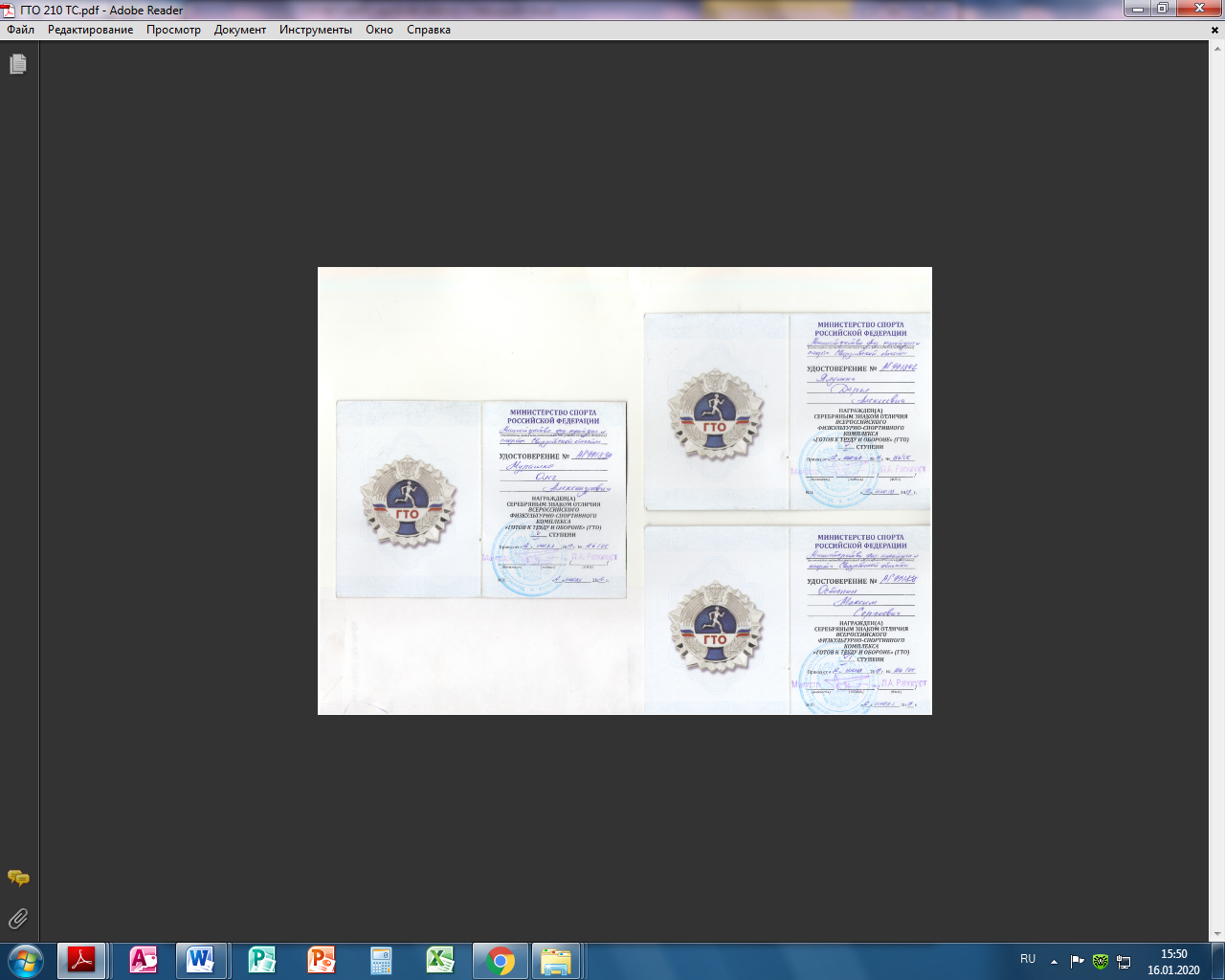 Приказ № 207 от 19.11.2019 Об участии в городских соревнованиях по сборке – разборке автомата среди ВПО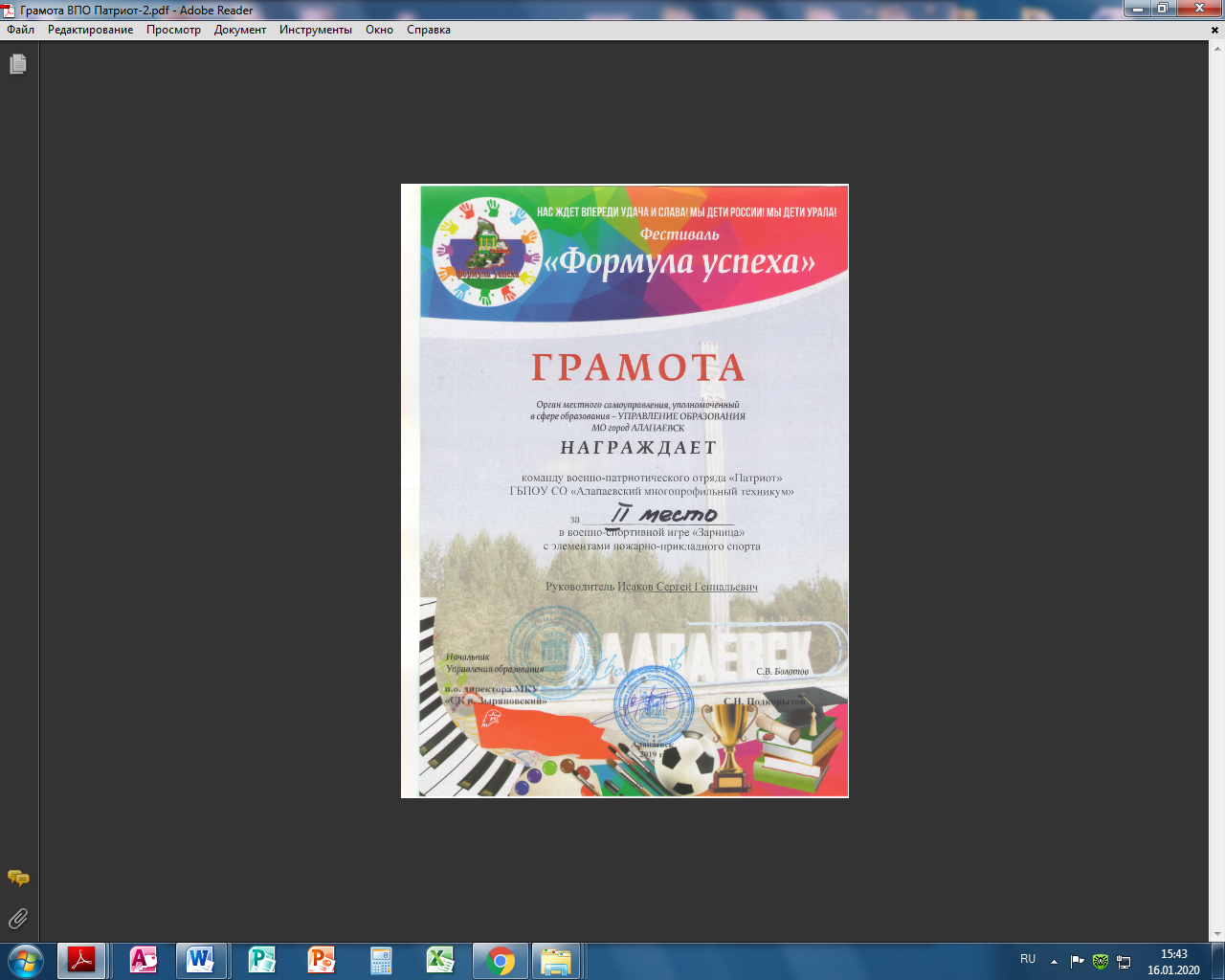 Соревнования по пулевой стрельбе среди ВПК и СПО, в рамках 100 – летия со дня рождения М.Т. Калашникова (Положение МКУ «Спортивный комплекс пос. Зыряновский» от 18.11.2019)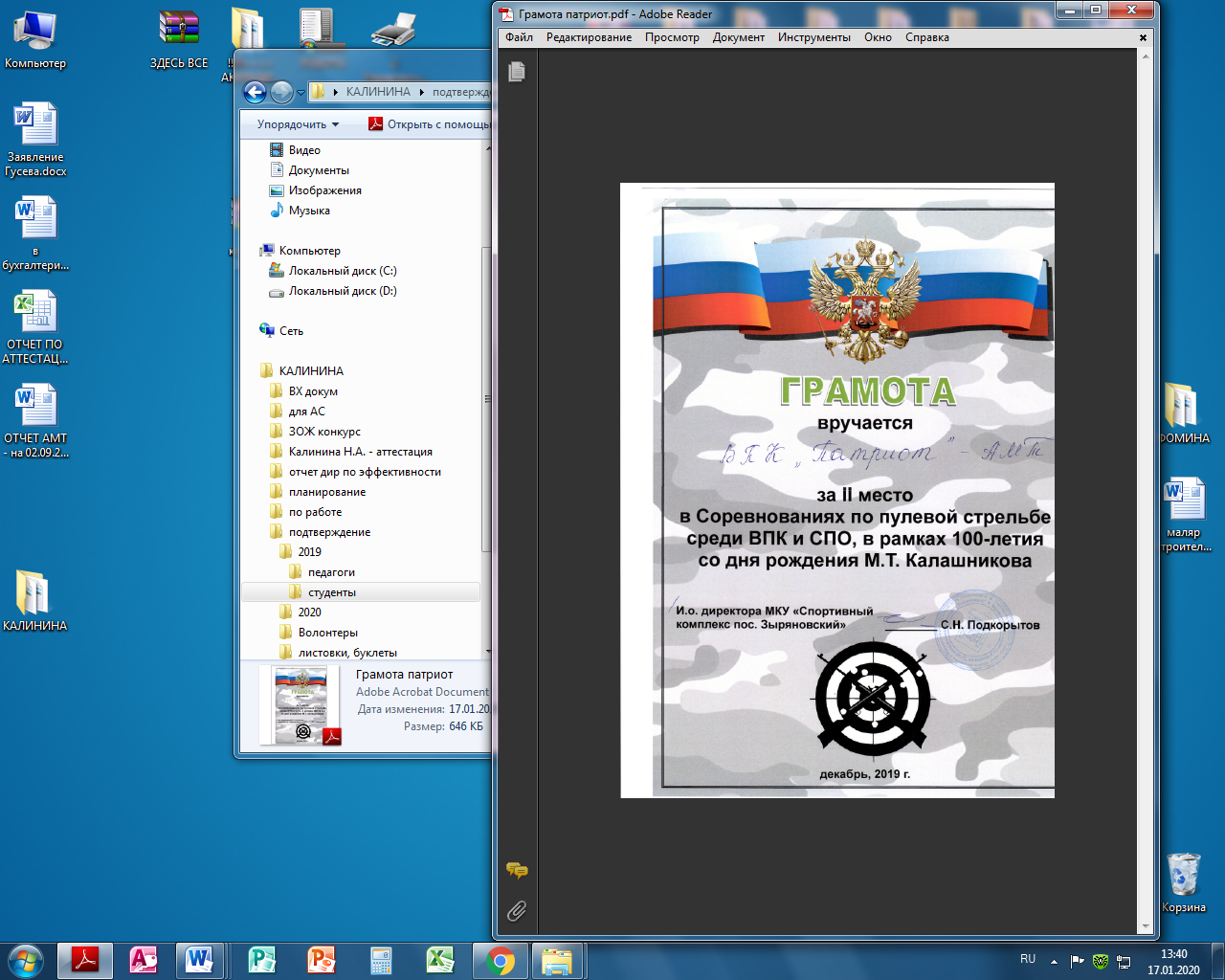 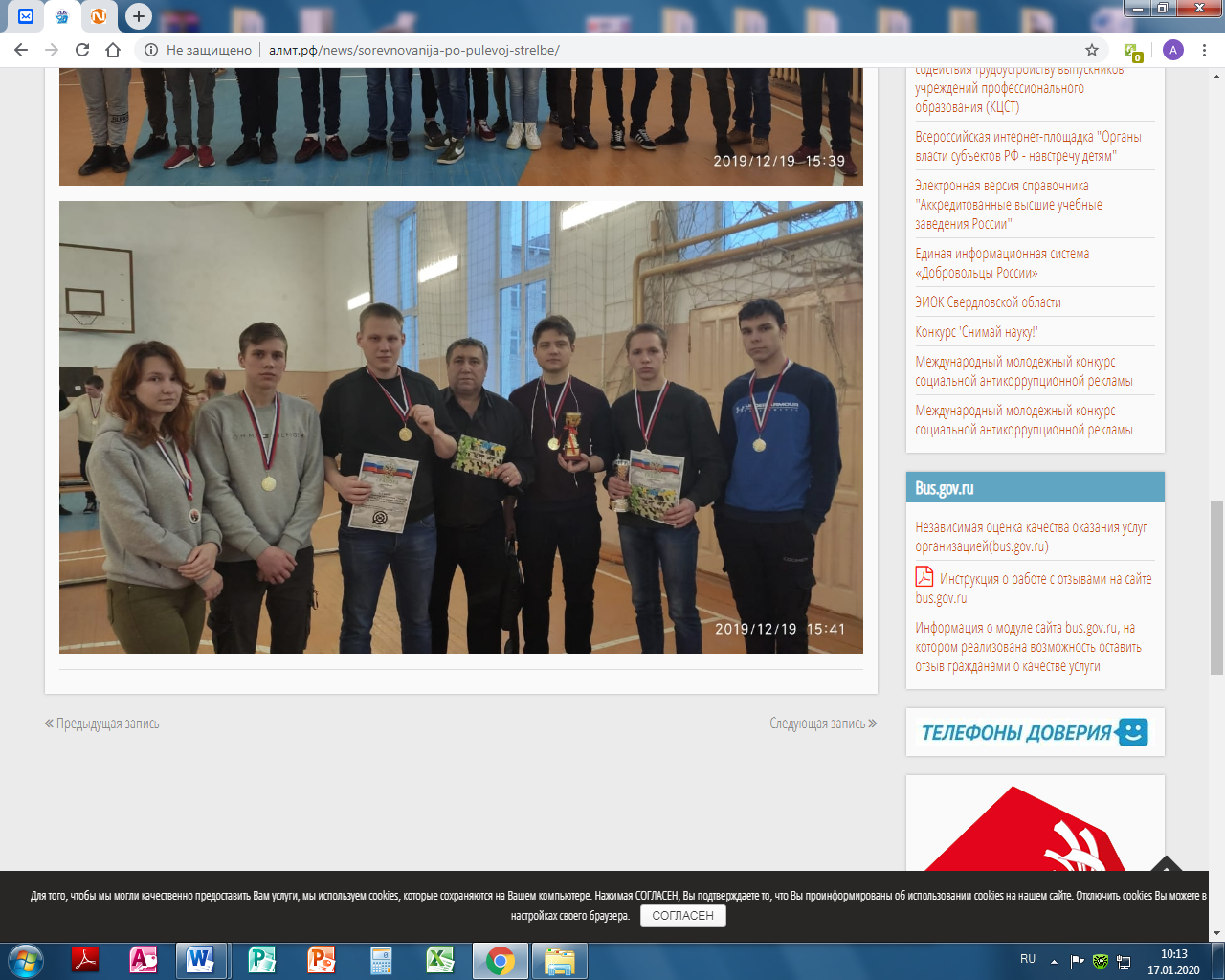 Совершенствовать условия охраны труда и качества образовательной деятельностиРазвитие форм участия обучающихся в конкурсах и олимпиадах, спортивных, физкультурных и иных мероприятияхв соответствии с графикомПопова ЕленаВикторовна, зам.директора поучебно-производственной работеКалинина НатальяАнатольевна,педагог-организатор-спортивных соревнованиях / спартакиадах;20.09.201919.12.2019Главная – Новости  http://алмт.рф/Сдача студентами ГТОПоложение о проведении фестиваля «Сдай ГТО»  Положение о проведении Фестиваля «Сдай ГТО» МО г. Алапаевск б.н.от 19.09.2019Приказ № 207 от 19.11.2019 Об участии в городских соревнованиях по сборке – разборке автомата среди ВПОСоревнования по пулевой стрельбе среди ВПК и СПО, в рамках 100 – летия со дня рождения М.Т. Калашникова (Положение МКУ «Спортивный комплекс пос. Зыряновский» от 18.11.2019)Совершенствовать условия охраны труда и качества образовательной деятельностиРазвитие форм участия обучающихся в конкурсах и олимпиадах, спортивных, физкультурных и иных мероприятияхв соответствии с графикомПопова ЕленаВикторовна, зам.директора поучебно-производственной работеКалинина НатальяАнатольевна,педагог-организатор-военно-спортивной игре «Зарница».23.10.2019Главная – Новости  http://алмт.рф/Участие в военно-спортивной игре «Зарница» (Положение о проведении военно-спортивной игры «Зарница» (с элементами пожарно-прикладного спорта) МКУ «СК Зыряновский» вх 1128 от 14.10.2019)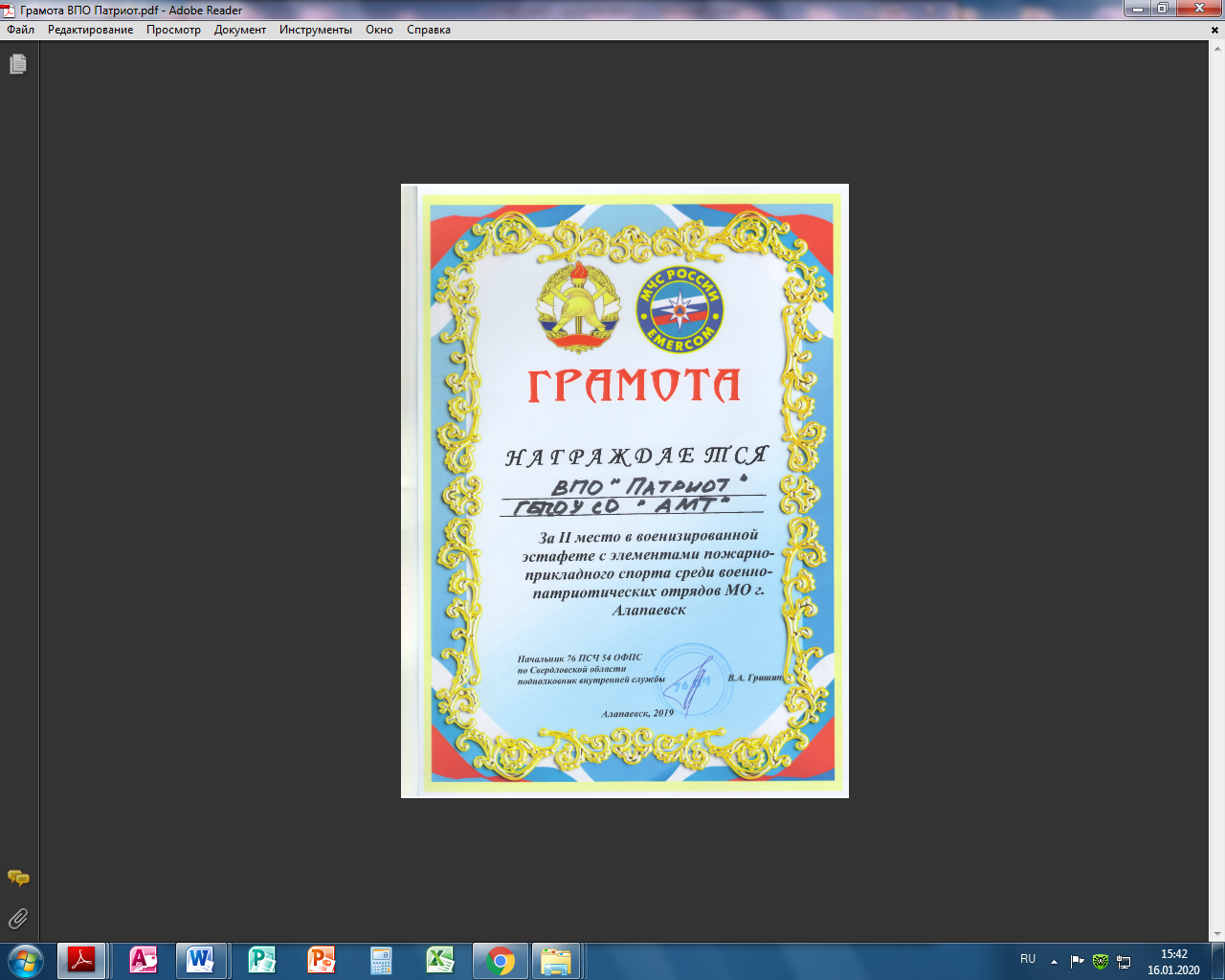 Совершенствовать условия охраны труда и качества образовательной деятельностиРазвитие форм участия обучающихся в конкурсах и олимпиадах, спортивных, физкультурных и иных мероприятияхв соответствии с графикомПопова ЕленаВикторовна, зам.директора поучебно-производственной работеКалинина НатальяАнатольевна,педагог-организатор- волонтерское движение05.09.201917.09.201920.09.201917.10.201914.11.201911.11.-16.11.201903.12.201923.12.201925.12.2019Главная – Новости  http://алмт.рф/Городская социальная акция «Территория мира» (Положение СК «Зыряновский» вх 917 от 03.09.2019)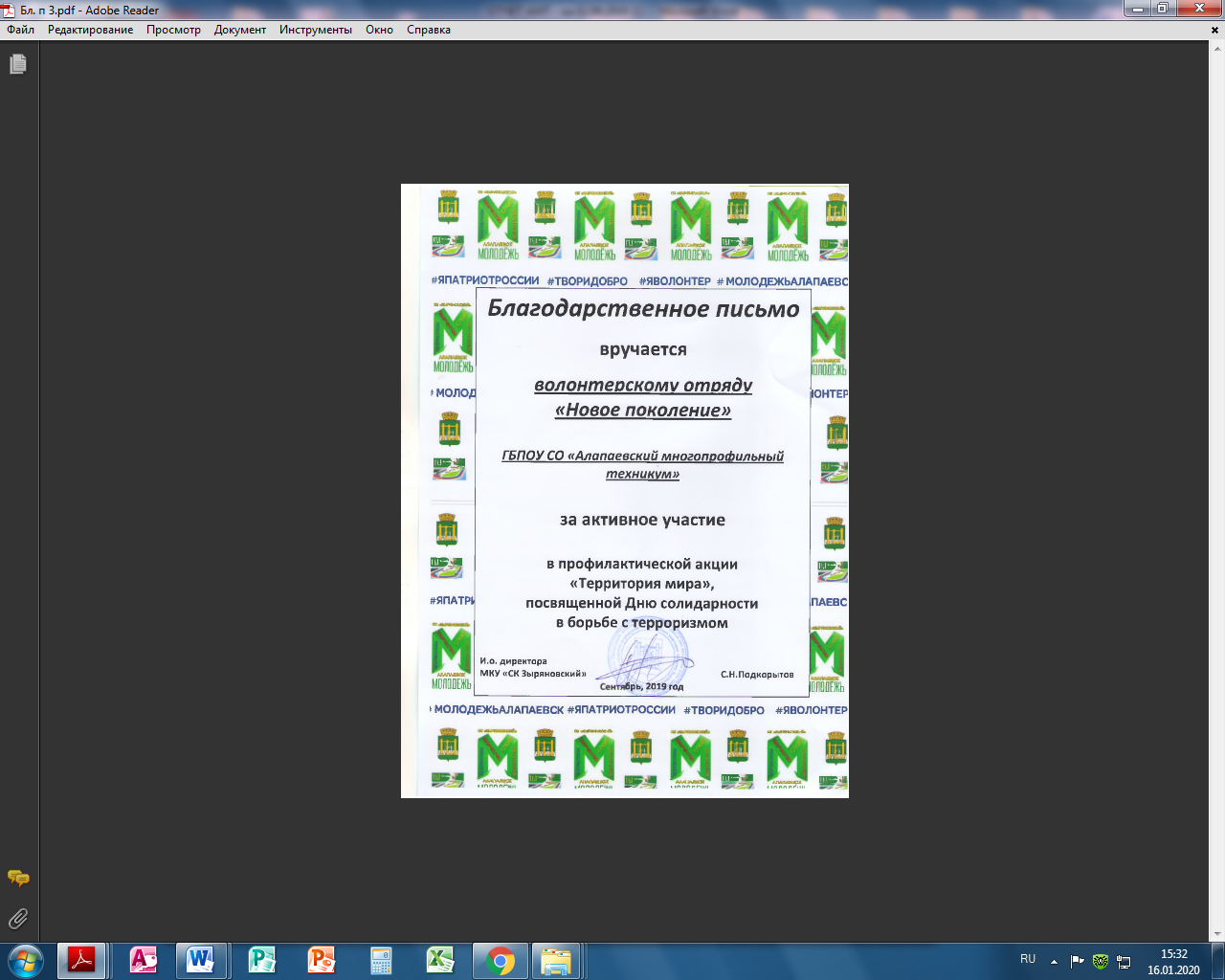 Городская социальная акция «Красная лента», посвященная Дню памяти жертвам СПИДа(Письмо МКУ «СК Зыряновский» вх 952 от 09.09.2019)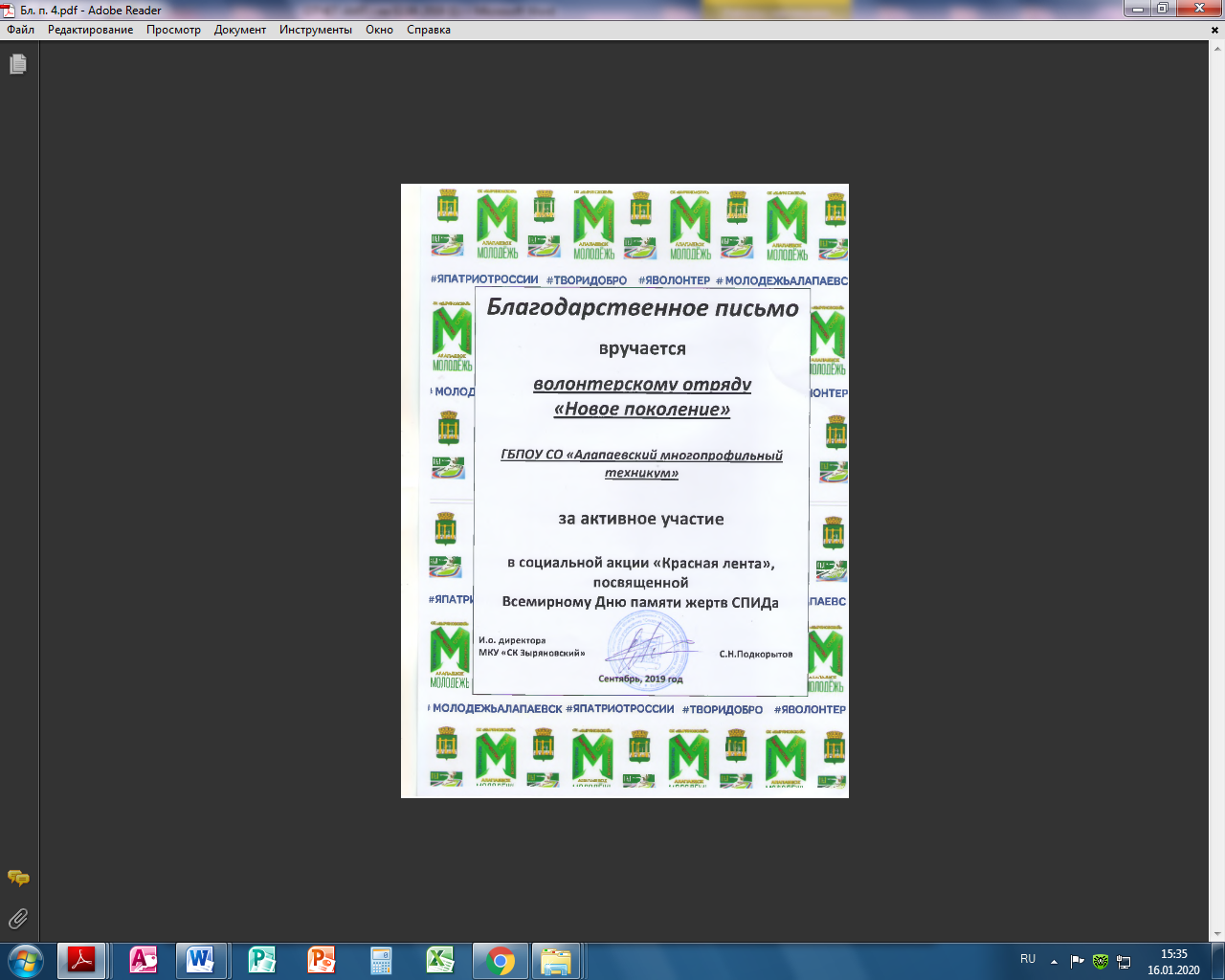 Городской конкурс социальной рекламы «Мир без насилия»Положение о проведении конкурса социальной рекламы «Мир без насилия!»  (МКУ «СК Зыряновский» вх 949 от 09.09.2019)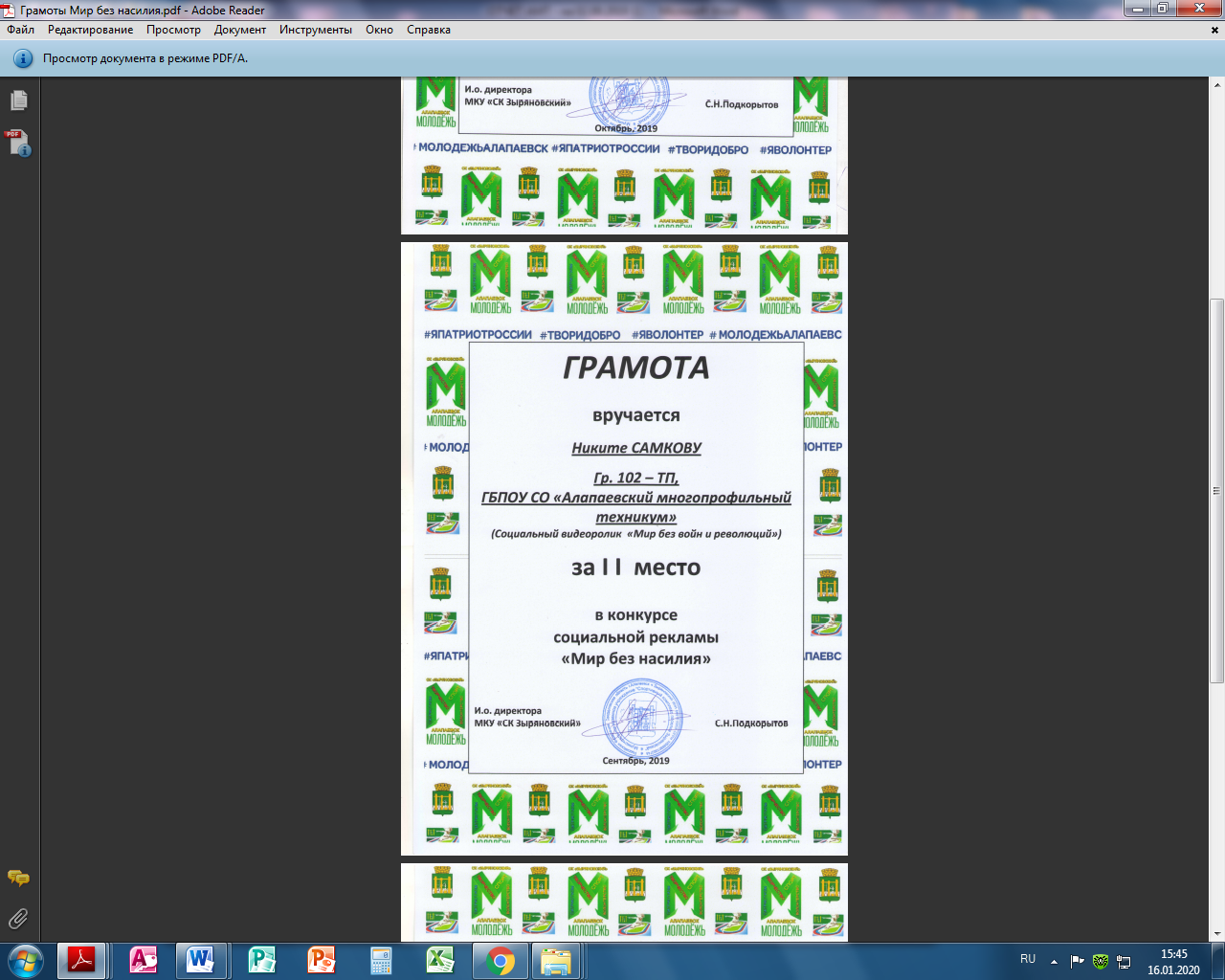 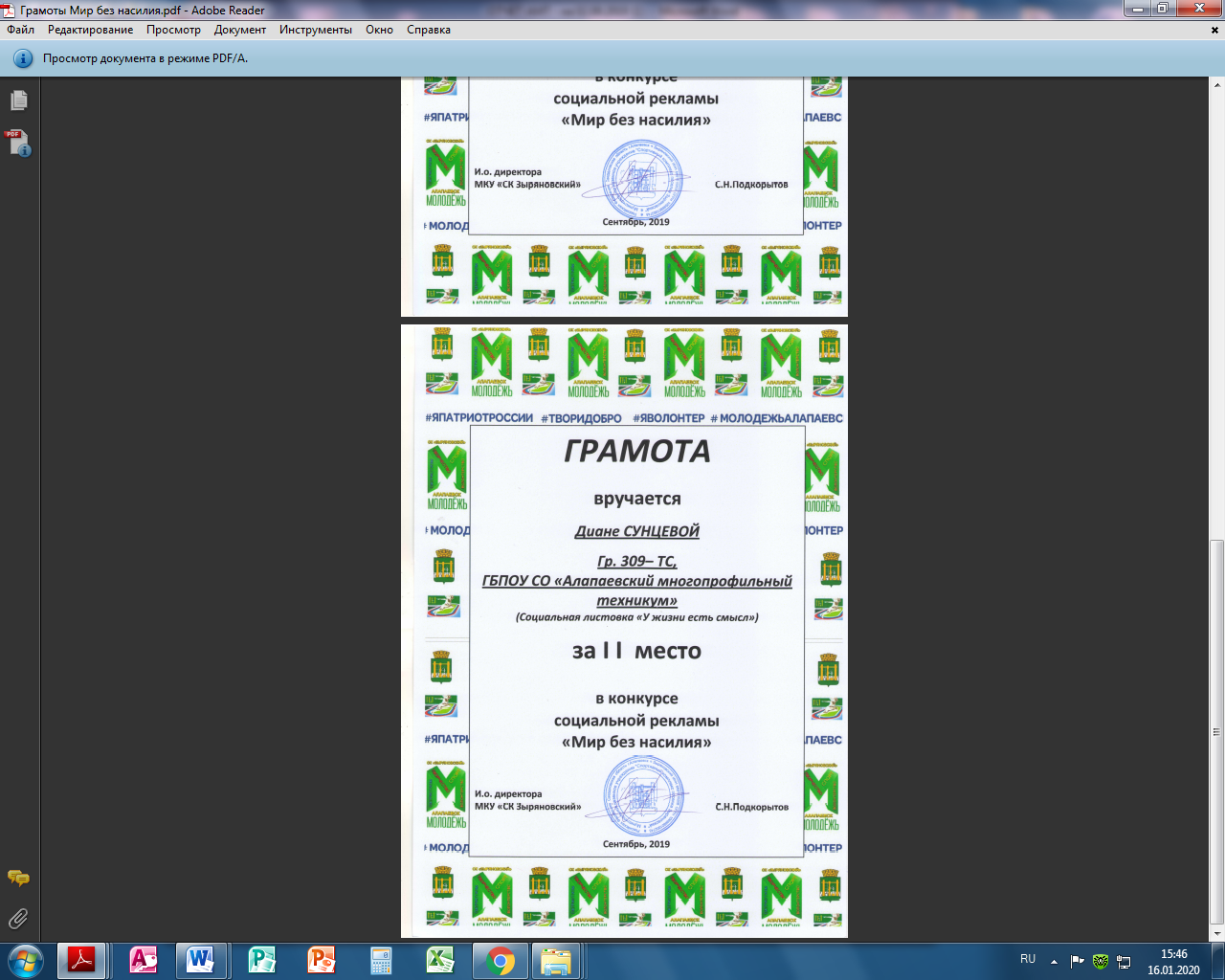 Городская социальная акция по закрашиванию стеновой рекламы (Положение «МКУ СК зыряновский» вх. № 1108 от 10.10.2019)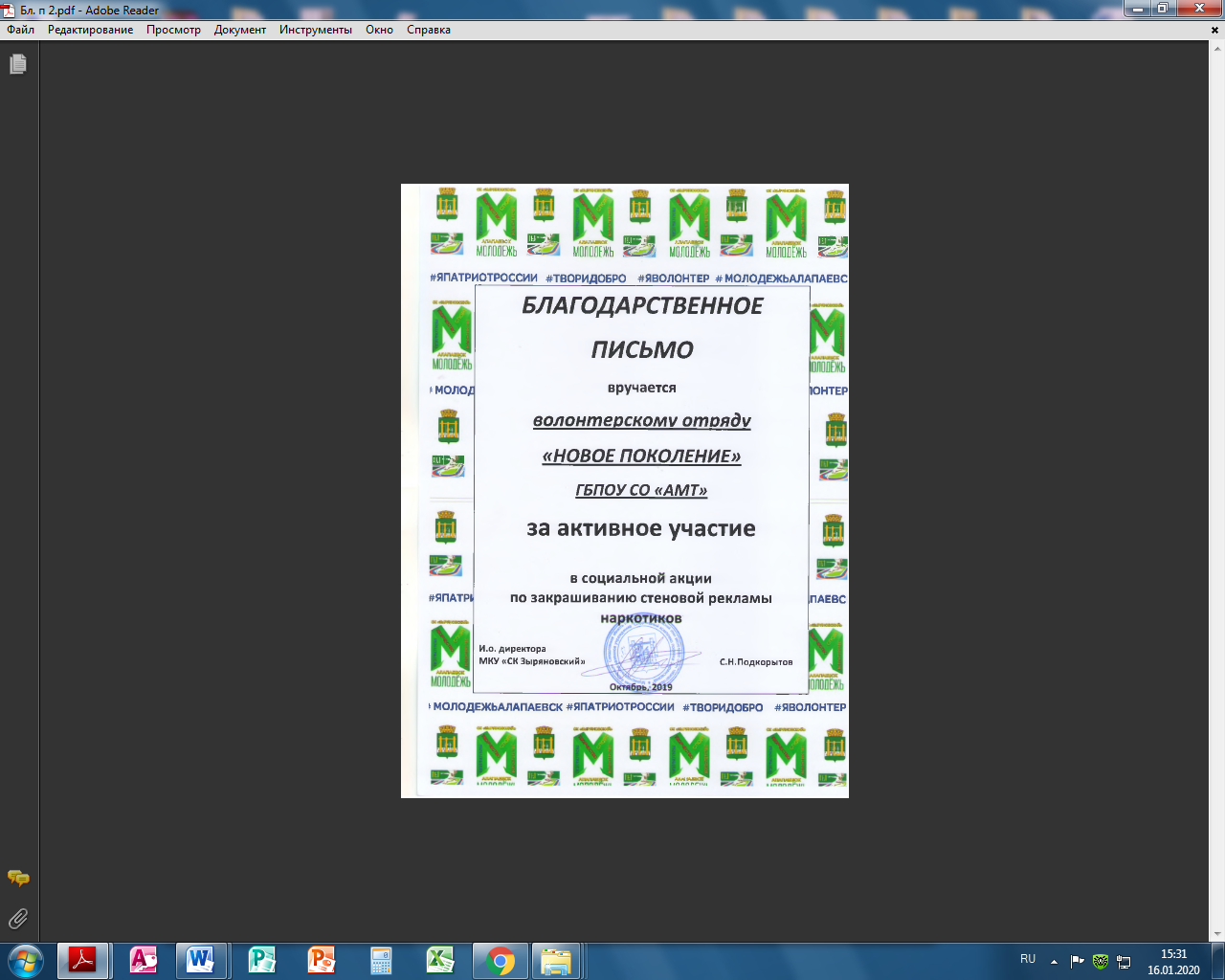 Участие в городской социальной акции «Брось сигарету!»(Положение МКУ «СК пос. Зыряновский» от 11 ноября 2019)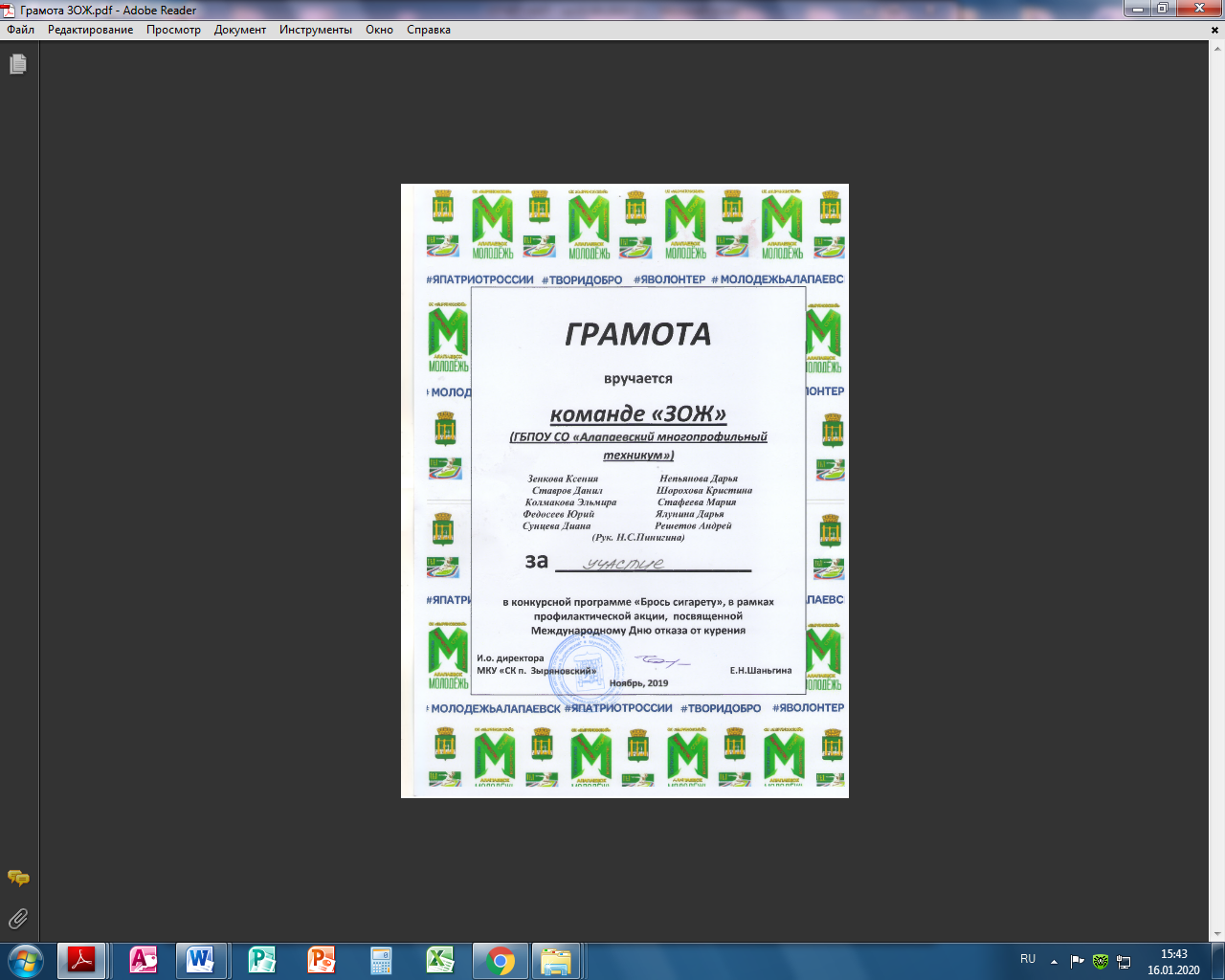 Волонтерская акция, раздача листовок «Здоровому образу – ДА, вредным привычкам – НЕТ!» 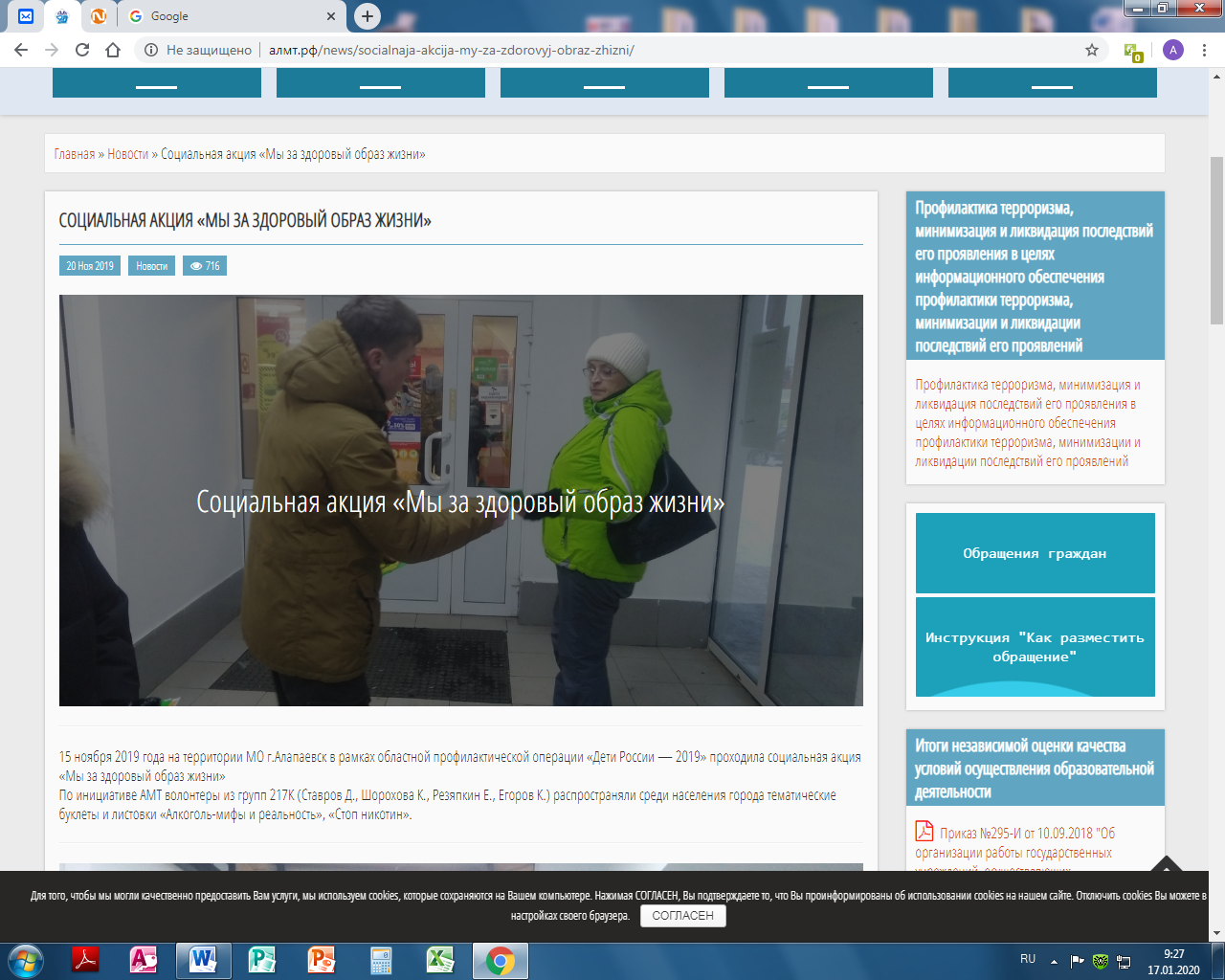 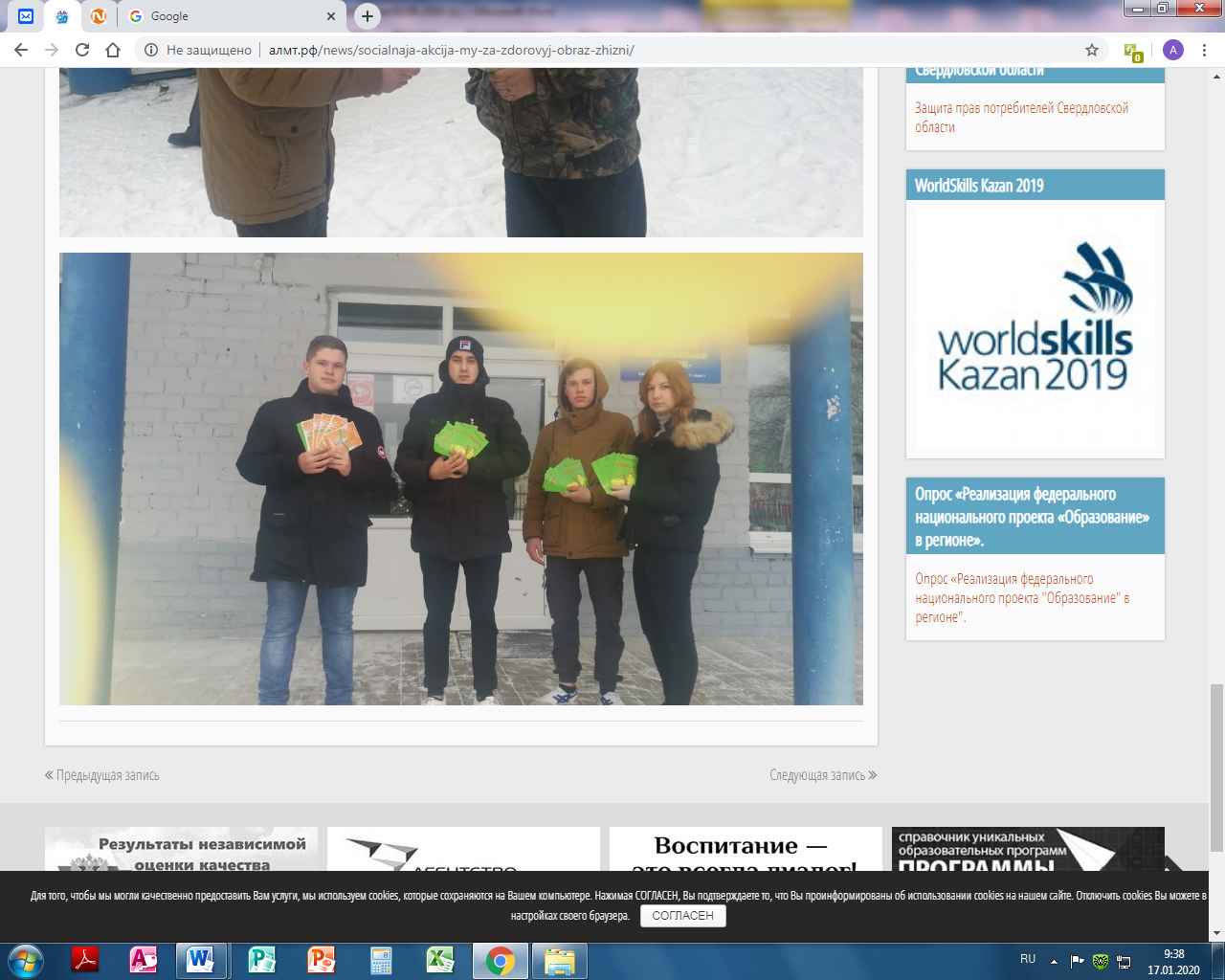 Молодежная акция «Моя Конституция» 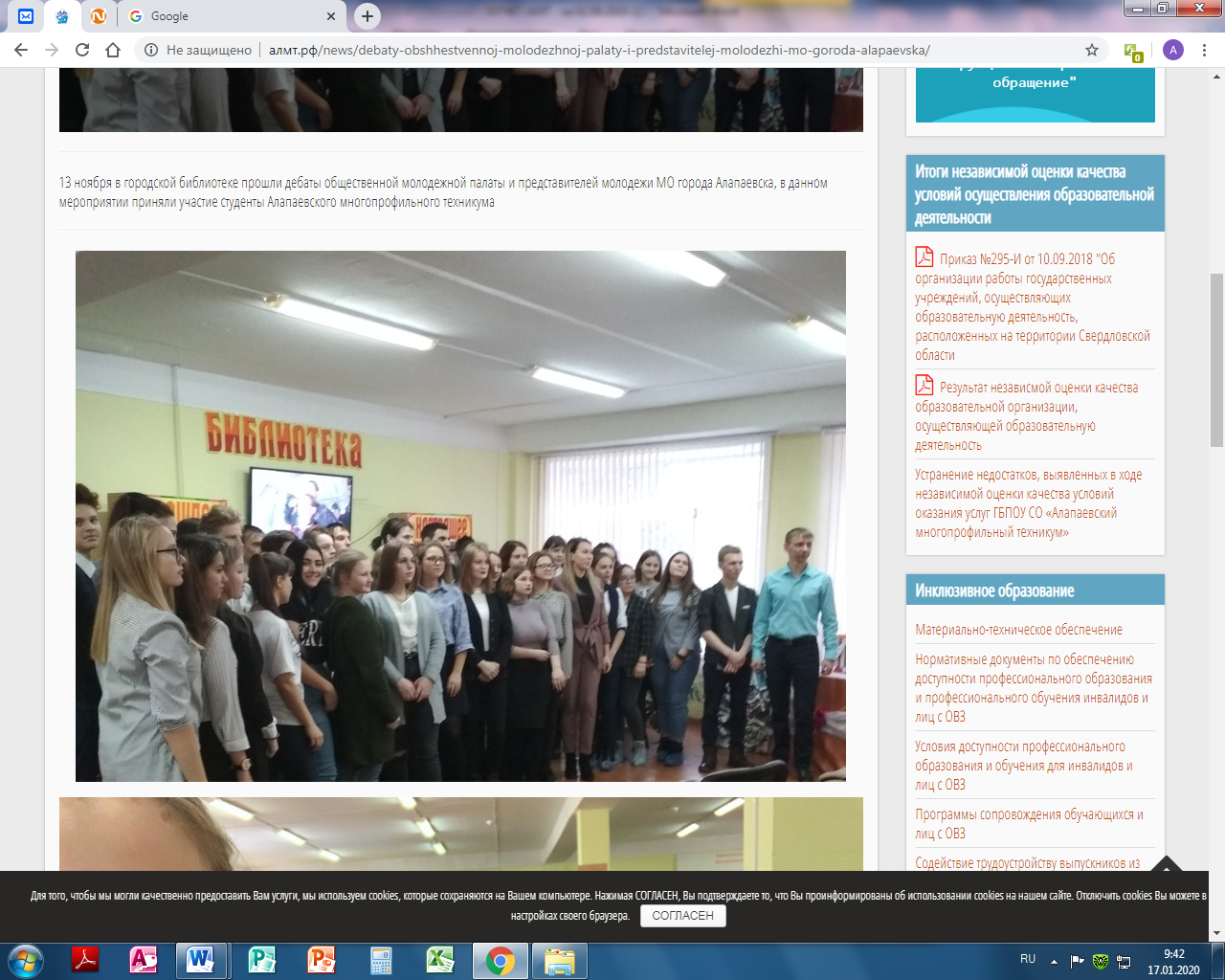 Участие в социальной акции «Молодежь против СПИДа» Информ. письмо  МКУ «СК п. Зыряновский» вх. 1395 от 02.12.19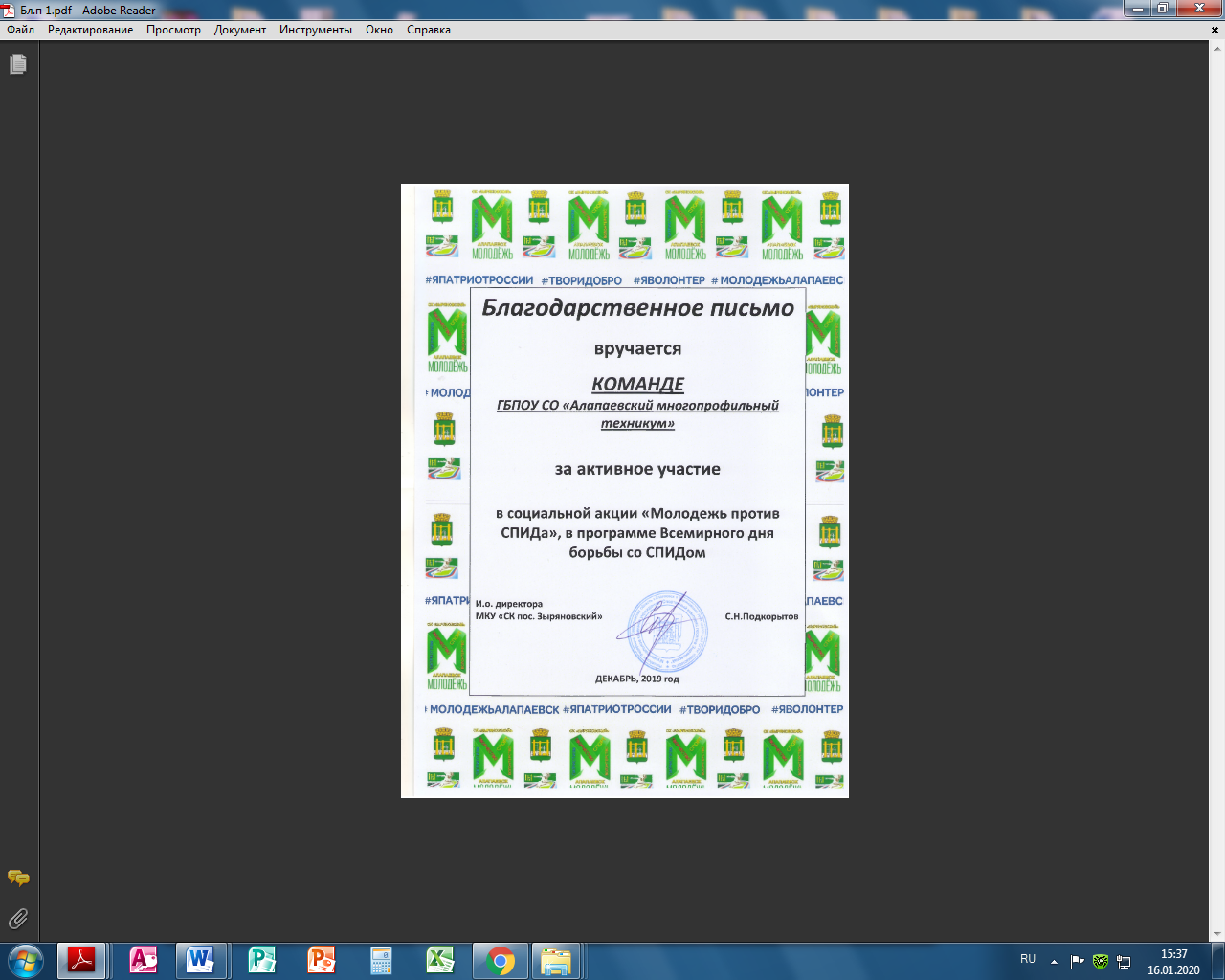 Участие в волонтерском движении МО Алапаевск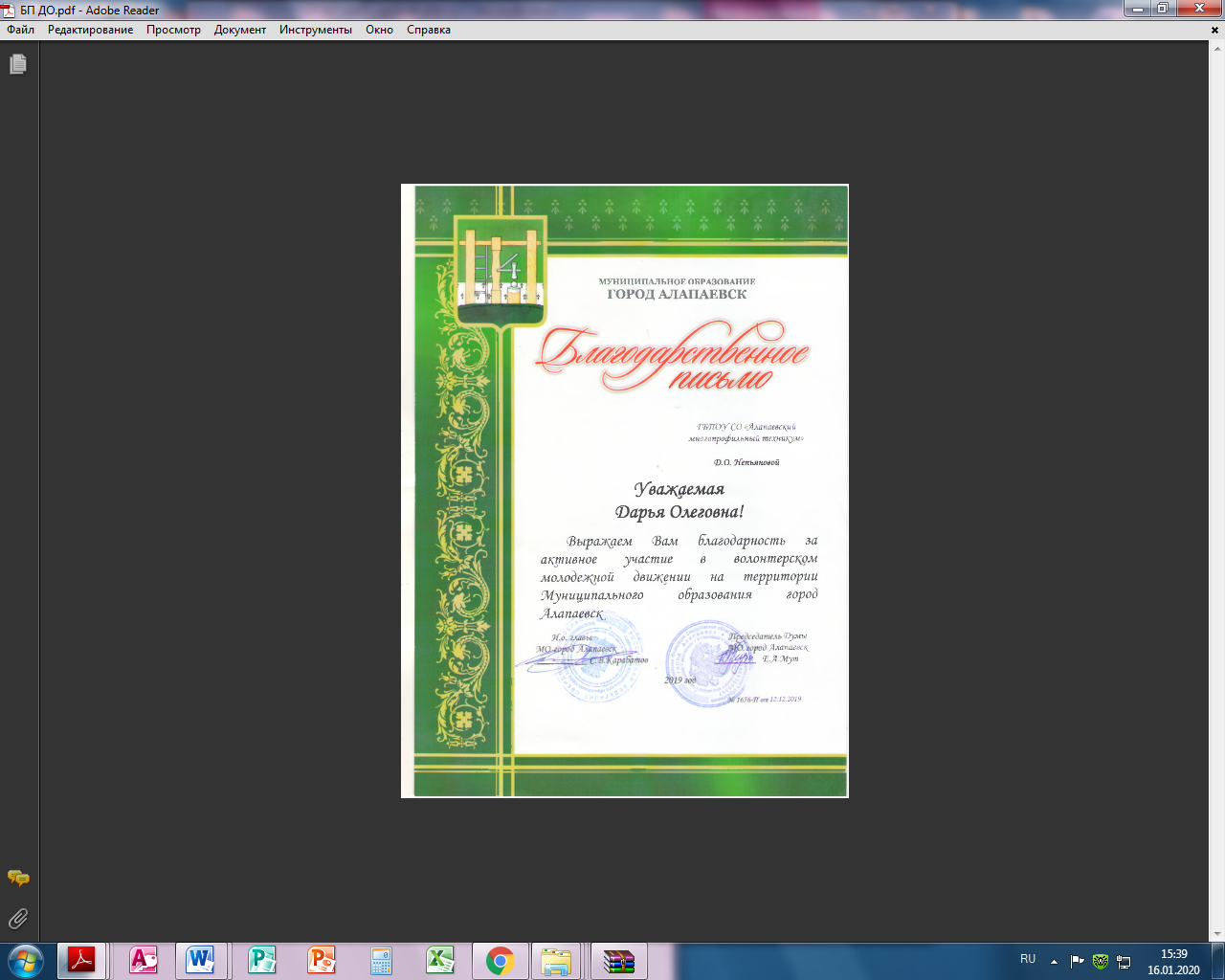 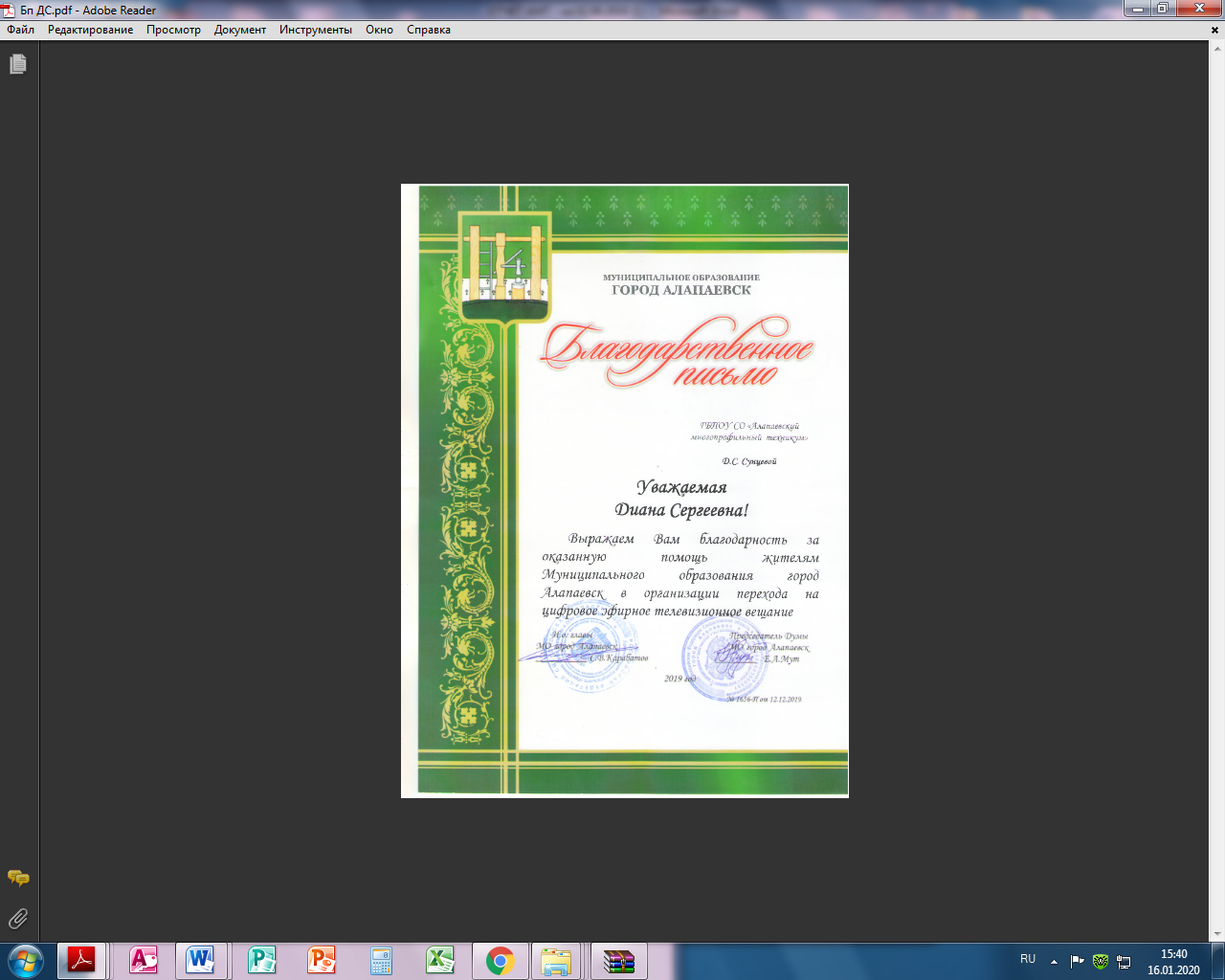 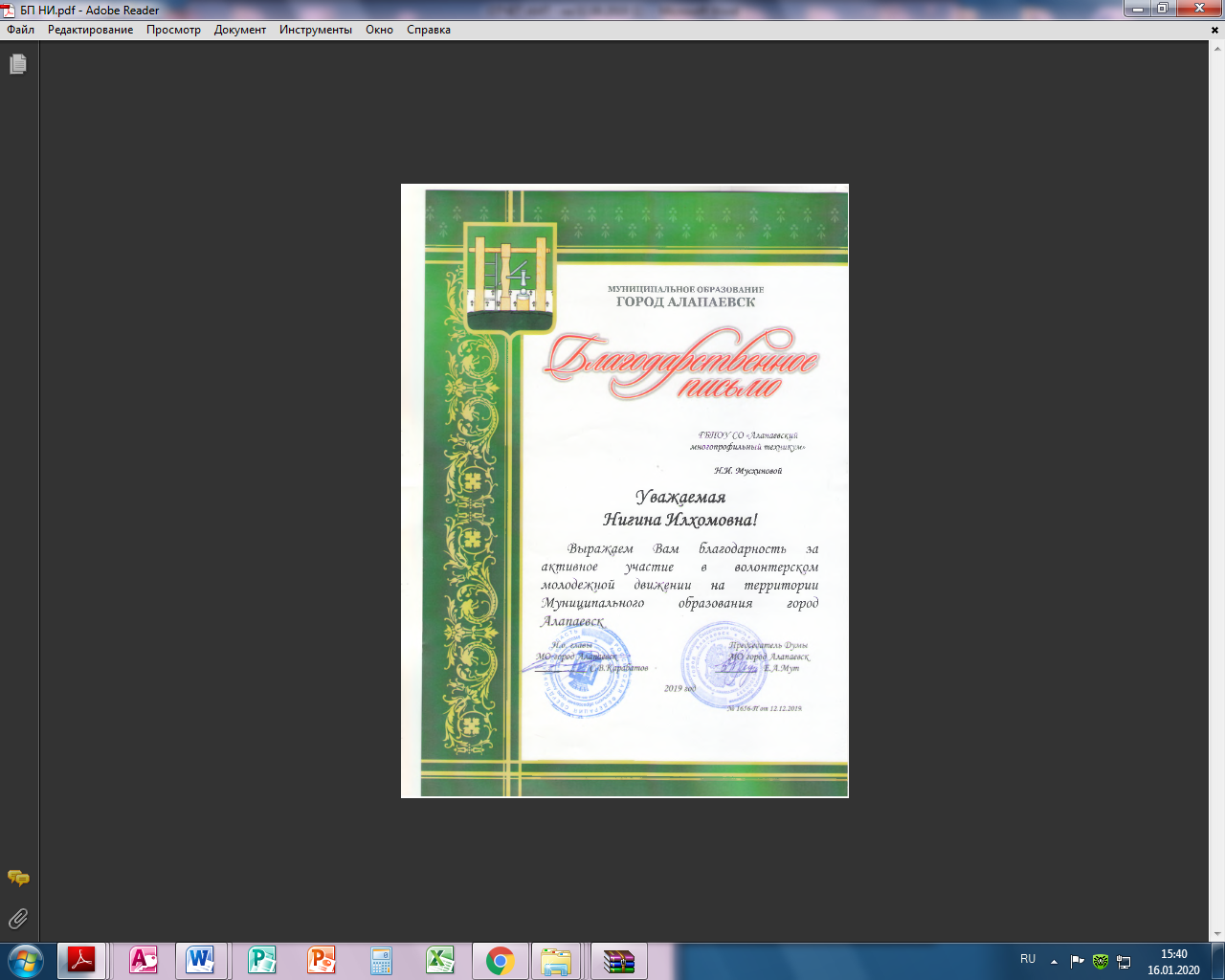 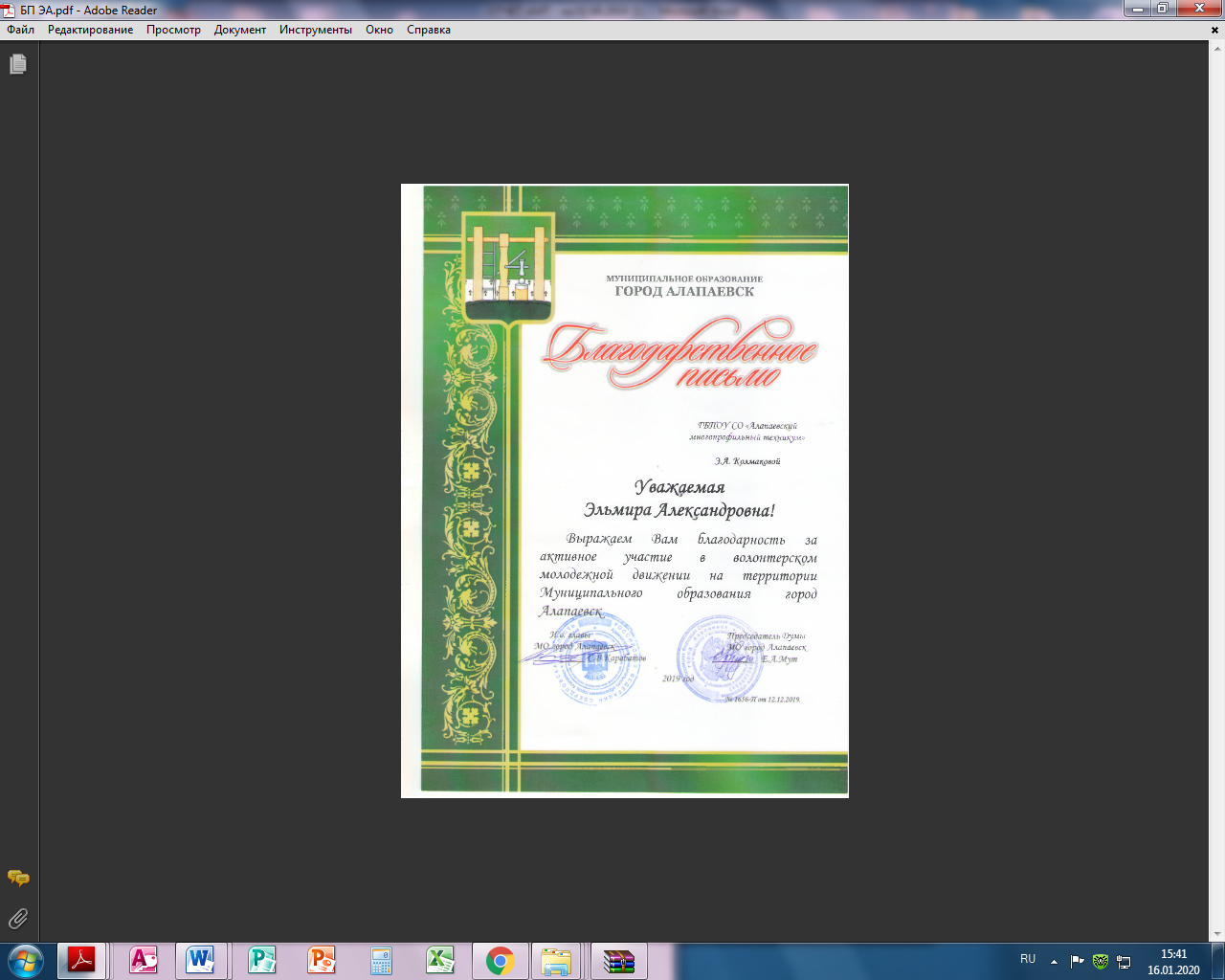 Участие в акции по закрашиванию стеновой рекламы (Положение  МКУ «СК п. Зыряновский» вх. 1395 от 02.12.19)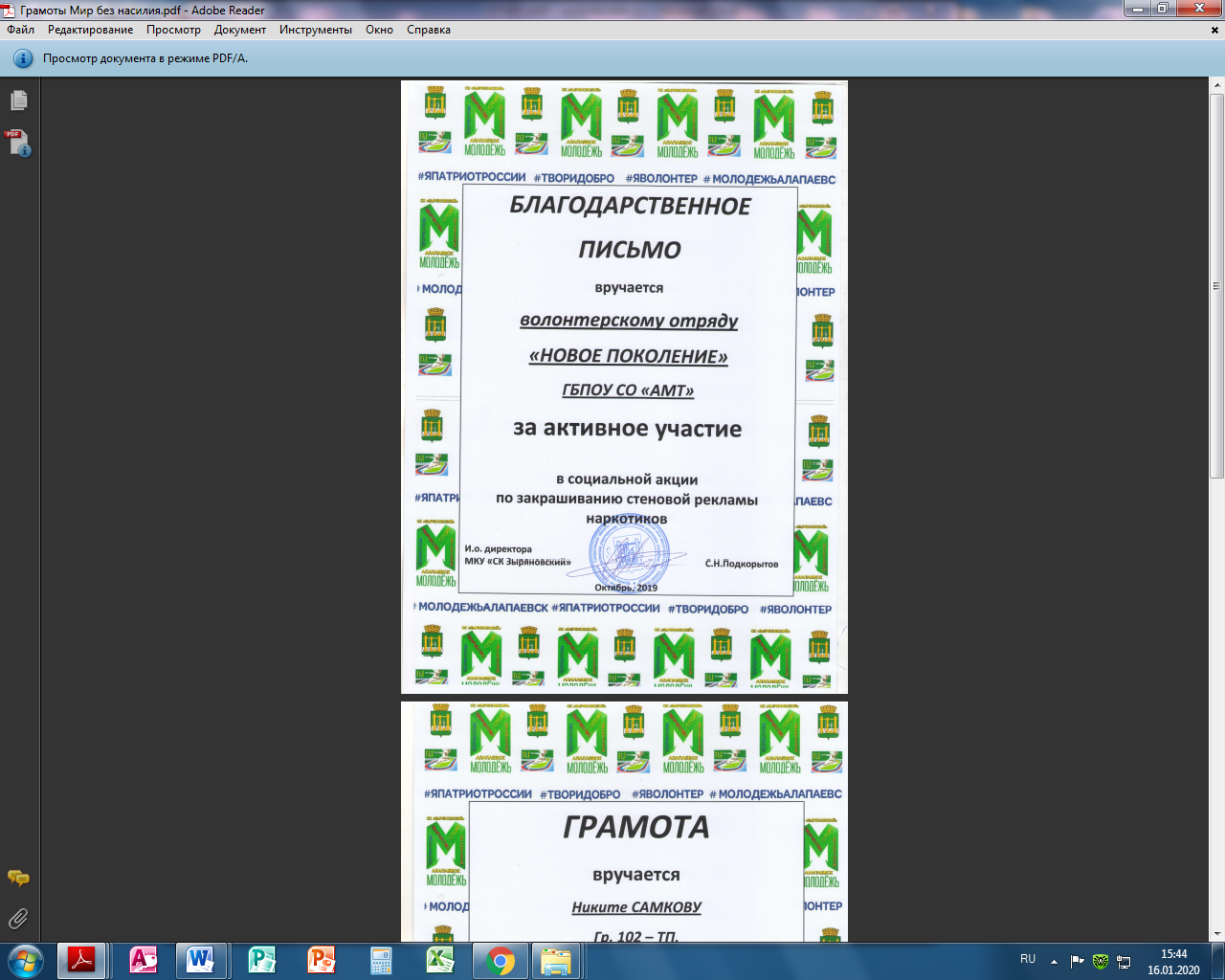 Социальная акция «Подарок от Деда Мороза»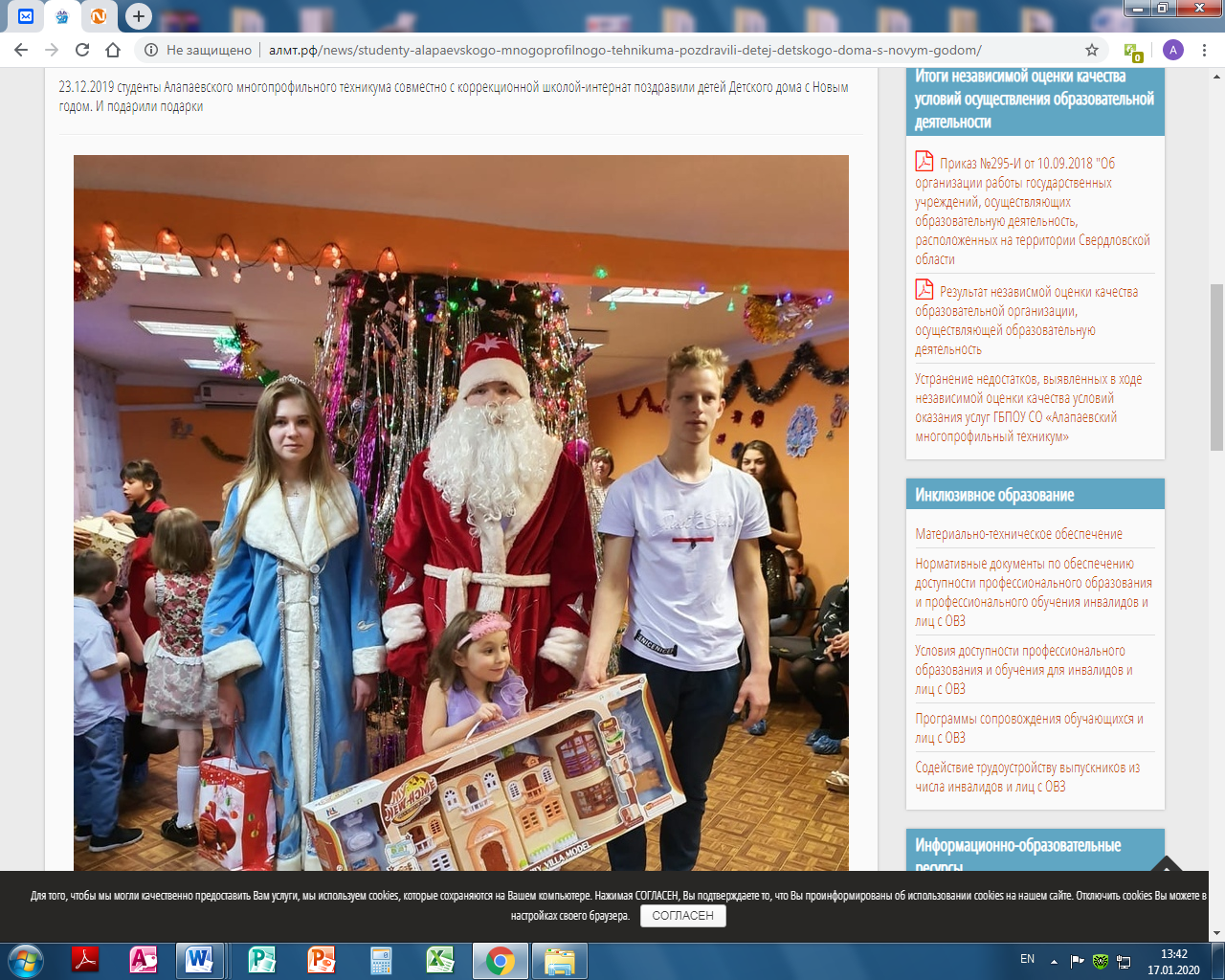 Социальная акция Кино билет «Сказка «Мульт в кино»»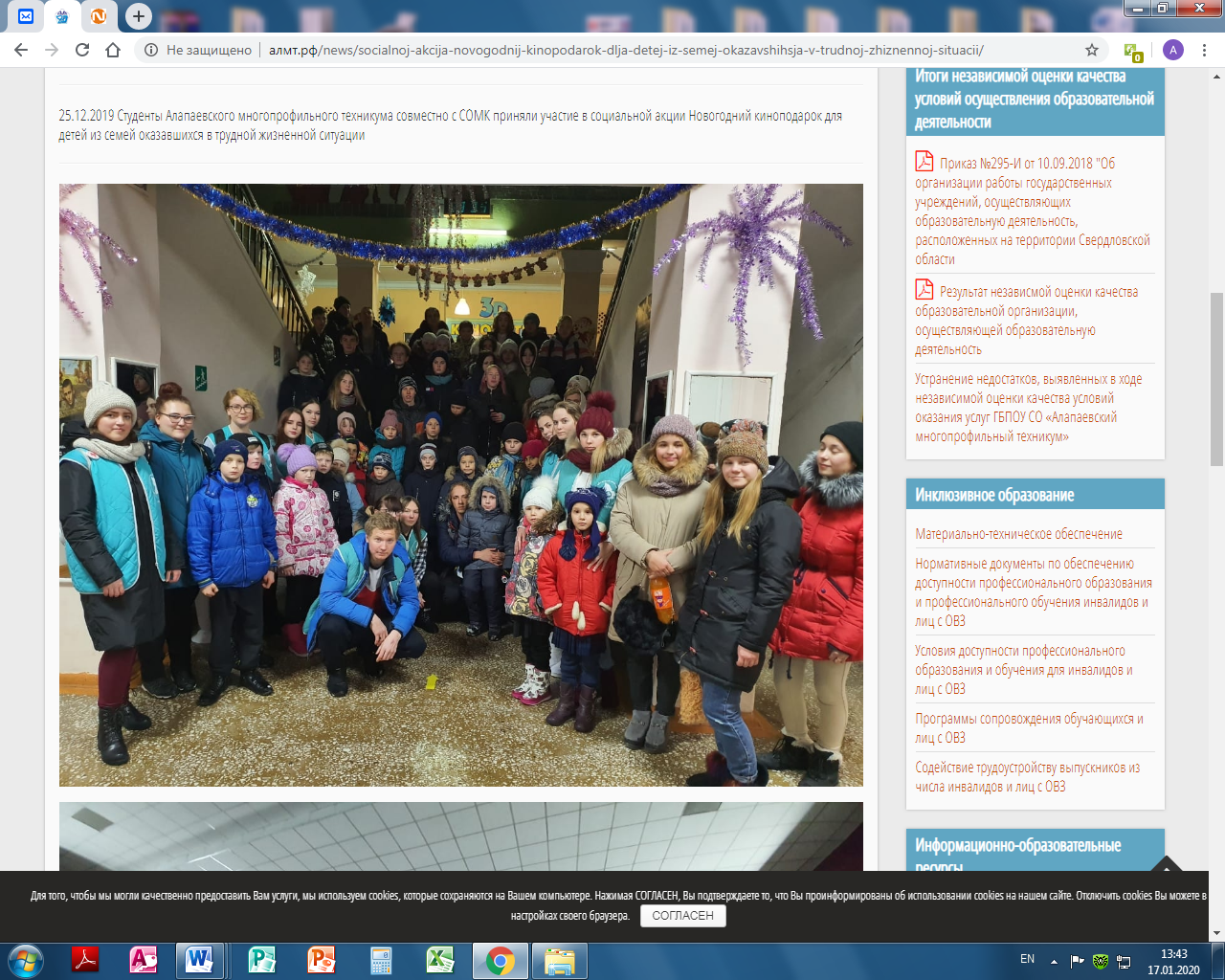 Совместное мероприятие с коррекционной школой – интернат поздравление детей детского дома с Новым годом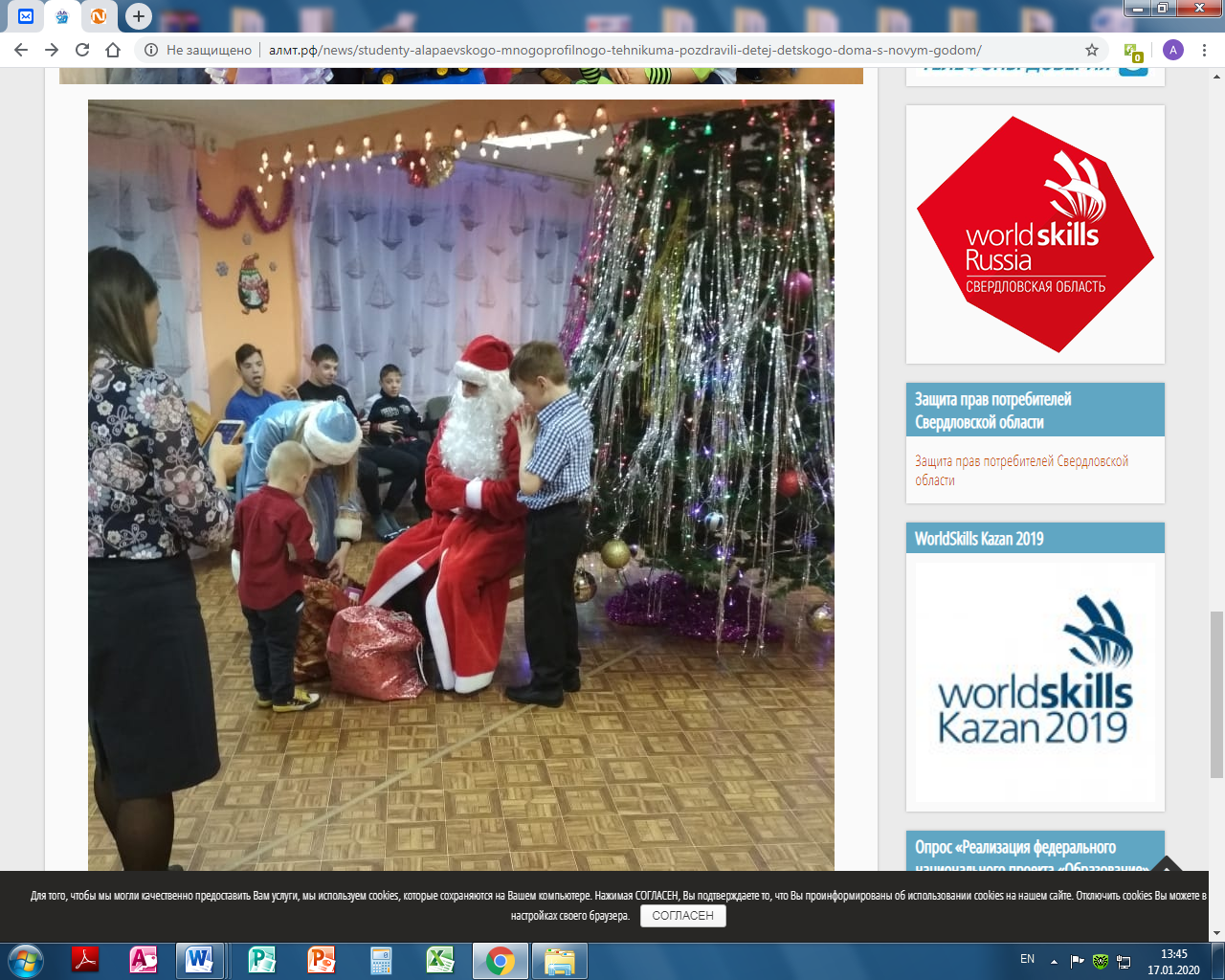 